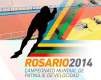 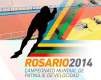 Participating countries Argentina 9. Denmark Australia 10. Dominican Republic Belgium 11. Germany Brazil 12. Ecuador Chili 13. France China 14. Israël Chinese Taipei 15. Italy 8. Colombia 16. Japan Korea 25. Poland Croatia 26. Portugal Mexico 27. Slovenia The Netherlands 28. Spain New Guinea 29. Venezuela New-Zealand 30. USA Austria 31. South-Afrika Paraguay 32. Switzerland Participants  	Junior ladies 	 	 1 	Josie Hofmann 	10/12/1996 	GER 2 	Jenny Peissker 	11/05/1996 	GER 3 	Camila Gaete 	13/07/1999 	ARG 4 	Magali Martos 	08/06/1997 	ARG 5 	Marianela Gimenez 	30/07/1996 	ARG 6 	Micaela Siri 	20/06/1997 	ARG 7 	Solange Gamarra 	18/08/1996 	ARG Ellen Van De Catsye 	11/09/1996 	BEL Sandrine Tas 	07/09/1995 	BEL 10 	Stien Vanhoutte 	14/03/1996 	BEL 11 Alisson San Martin 26/04/1996 CHI 12 Catalina Hraste 09/02/1996 CHI Javiera Romero 	15/04/1998 	CHI Sailuo Ma 	28/02/1997 	CHN Sishan Li 	06/12/1996 	CHN Chia-Tzu Chang 	16/11/1997 	TPE 17 	Shu-Hui Lin 	17/02/1998 	TPE 18 	Yen-Tzu Chu 	09/08/1996 	TPE 19 	Yi-Huuan Liu 	17/02/1995 	TPE 20 	Yu-Ting Yen 	03/03/1999 	TPE Andrea Cañon 	27/07/1996 	COL Aura Cristina Quintana 15/12/1995 COL 23 Fabriana Arias 15/05/1995 COL 24 Luz Karime Garzón 21/10/1996 COL 25 Magda Yuliana Garces 24/02/1995 COL 26 María Camila Guerra 24/10/1995 COL 27 Raquel Ríos 27/07/1995 COL 28 Yesenia Escobar 01/07/1995 COL 29 Elena Rigas  29/01/1996 DEN 30 Alisson Guevara 22/05/1998 ECU 31 Andrea Ortiz 06/07/1995 ECU 32 Gabriela Vargas 28/01/1998 ECU 33 Renata Moncada 19/07/1999 ECU 34 Ana Humanes 08/08/1999 ESP 35 Itziar Gutierrez 14/10/1996 ESP 36 Izaskun Barga 04/09/1995 ESP 37 Anaïs Laurent 09/06/1995 FRA Déborah Marchand 	15/02/1995 	FRA Maelann Le Roux 17/07/1996 FRA 40 Mounya Talloussi 03/03/1997 FRA 41 Kelly Schouten 04.02.1995 NED 42 	Daria Tiberto 	05/12/1995 	ITA 43 	Giorgia Bormida 	22/05/1998 	ITA 44 	Giulia Bonechi 	07/09/1997 	ITA 45 	Giulia Lollobrigida 	12/04/1995 	ITA Laura Brandolini 	 	ITA Goto Mayu  	29/05/1997 	JPN 48 	Saika Himeka 	10/08/1999 	JPN 49 	Yoshino Yuri 	11/03/1998 	JPN 50 	Ga Ram Yu 	23/01/1995 	KOR 51 	Go Eun Jeong 	26/06/1996 	KOR 52 	Min Jeong Park 	18/01/1995 	KOR 53 	Seong Ah An 	28/02/1995 	KOR Doris Del Moral Rosique 	18/07/1995 	MEX Hilda Guadalupe Cisneros Ontivero  MEX 56 Leslye Yamily Gómez Caballero 13/01/1999 MEX 57 Monserrat Ocampo Sánchez 02/03/1998 MEX Analiese Le Roy 	17/06/1998 	NZL Daina Gibbs 20/09/1996 NZL 60 Jessica Van Bentum 21/06/1996 NZL 61 Rebecca Smith  09/03/1997 NZL 62 Blaklee Pittman 12/02/1998 USA 63 Brianna Bocox 26/02/1997 USA 64 Darian O Neil 25/08/1995 USA 65 Franchesca Bell 17/09/1997 USA 66 Kelsey Helman 17/07/1996 USA 67 	Mckenzie Browne 	12/09/1995 	USA 68 	Angie Quintero 	12/11/1998 	VEN 69 	Julie Alvarez 	28/10/1997 	VEN 70 	Karla Perez 	28/06/1995 	VEN 71 Maria Fernanda Albarracin 23/10/1997 VEN 72 Paola Cucchiara 02/07/1997 VEN Yarubi Bandres 	 	VEN Fernanda Alexandre 	 	BRA Larissa Paes 	 	BRA Sofia Gaona 	 	MEX Ana Marija Pecar 	 	CRO Malwina Fituch 	 	POL  	Junior men 	 	 Simon Albrecht  	 	GER Sebastian Mirsch 	27/02/1996 	GER 83 	Fabian Dieterle 	19/02/1996 	GER 84 	Martin Mestralet 	25/02/1997 	ARG 85 Juan Cruz Livolsi 29/08/1997 ARG 86 Luis Contreras 06/01/1997 ARG 87 Renzo Velado 22/05/1996 ARG 88 	Jaiden Lanigan  	 	AUS 89 	John Bueker 	 	AUS 90 	Harry Stogdale 	 	AUS 91 	Lionel Mawditt 	 	AUS Manuel Vogl 	05/02/1996 	AUT Thomas Petutschnigg 	04/02/1996 	AUT Yannis Vandebeeck 	02/02/1995 	BEL Alejandro Martinez 	17/12/1996 	CHI 96 	Sebastian Cerda 	06/07/1982 	CHI Fabian Diaz 	03/10/1998 	CHI Chi Zhang 	18/09/1997 	CHN Shao-Chun Chuang 	27/01/1997 	TPE 100 	Yen-Po Chen 	25/09/1995 	TPE 101 	Meng-Chieh Liu 	10/09/1996 	TPE Meng-Wei Liu 	07/01/1999 	TPE Brayan Garzón 	09/02/1995 	COL Álvaro Carrasquilla 	19/01/1996 	COL 105 	Cristian Torres 	06/04/1995 	COL 106 	Edwin Estrada 	28/06/1995 	COL 107 	David Morell 	09/09/1996 	COL 108 	Fabian Valencia 	26/06/1996 	COL 109 	Manuel Saavedra 	10/02/1995 	COL 110 	Hamilton Patinño 	31/01/1995 	COL 111 	Renato Campana 	03/12/1996 	ECU Drian Alvarez 	08/02/1997 	ECU Sebastian Cabrera 	28/10/1998 	ECU David Lopez  	02/01/1997 	ESP Benjamin Soulet 	02/03/1996 	FRA 117 	Quentin Giraudeau 	13/04/1996 	FRA 118 	Raphaël Planelles 	03/01/1991 	FRA 119 	Timothy Loubineaud 	05/06/1996 	FRA 120 	Remon Kwant 	03/01/1995 	NED 121 	Rick Schipper 	22/02/1995 	NED 122 	Jordy Harink 	06/03/1995 	NED Chris Huizinga 	11/08/1997 	NED Giuseppe Bramante 	23/09/1997 	ITA Giuseppe Cistola 26/08/1996 ITA 126 Marco De Flaviis 18/03/1997 ITA 127 Roberto Fiorito 23/09/1996 ITA 128 Daniel Niero 16/10/1996 ITA 129 Stefano Mareschi 10/07/1995 ITA 130 Riccardo Passarotto 27/03/1996 ITA 131 	Jin Young Kim 	17/04/1995 	KOR 132 	Geon Woo Park 	15/11/1995 	KOR 133 	Byeong Kwan Jeong 	20/01/1996 	KOR 134 	Hyeon Woong Park 	26/09/1997 	KOR 135 	Dilan Coronado Figueroa 	07/01/1995 	MEX Leobardo Daniel Ramirez Garcia  21/06/1998 	MEX Cesar Eduardo Salas Martinez 19/05/1995 MEX 138 Claudio Garcia Carrillo 11/06/1996 MEX 139 Diego Urbieta Garcia Jasso 10/10/1996 MEX 141 	Ollie Jones 	23/04/1996 	NZL 142 	Guy Mcdonald 	12/03/1998 	NZL 143 	Shane Mihaere  	27/09/1996 	NZL Josh Whyte 	10/07/1995 	NZL Pablo Calderon 	 	PUR Oliver Grob 	05/12/1996 	SUI Daniel Brown 	10/09/1998 	USA Herbert Harbison 	01/04/1997 	USA Dustin Hebson 	 	USA Christian Keesler 	03/01/1996 	USA 151 	Isaiah Oliver 	08/01/1998 	USA 152 	Tanner Worley 	18/12/1997 	USA Johan Guzman 	 	VEN Luis Delgado 	21/05/1995 	VEN Wilfredo Valbuena 	28/04/1997 	VEN Sebastian Paredes  VEN 157 Julio Milera 25/11/1995 VEN 158 Glockner Ropero 30/07/1996 VEN Gabriel Felix 	 	BRA Lucas Boniolo 	 	BRA  	Senior ladies 	 	 171 	Sabine Berg 	28/07/1990 	GER 172 	Alisa Gutermuth 	05/05/1994 	GER 173 	Laethisia Schimek 	05/12/1992 	GER 174 	Mareike Thum 	27/06/1991 	GER 175 	Katharina Rumpus 	14/05/1993 	GER 176 	Maira Arias 	01/06/1987 	ARG 177 	Melisa Binnet 	18/06/1995 	ARG 178 	Rocio Berbel 	31/07/1990 	ARG 179 	Luciana Spelzini 	07/09/1994 	ARG 180 	Silvana Stocco 	30/06/1986 	ARG 181 	Angeline Thomas 	 	AUS 182 	Sandra Lorincz 	 	AUS Catherine Paillacan 	16/04/1989 	CHI Alejandra Traslaviña 	02/05/1987 	CHL Maria Jose Moya Sepulveda 09/06/1989 	CHI Pamela Verdugo 	06/07/1982 	CHI Dan Guo 	06/12/1990 	CHN Xuemiao Cui 	06/12/1993 	CHN Ho-Chen Yang 19/10/1992 TPE 190 Meng-Chu Lee 22/11/1995 TPE 191 Ying-Chu Chen 18/02/1995 TPE 192 Ying-Jung Kuan  05/02/1994 TPE 193 Yu-Ting Huang 29/03/1988 TPE 194 Yun Huang 13/02/1992 TPE 195 Yi-Chin Pan 23/02/1982 TPE 196 Hellen Andrea Montoya  COL Yersi Puello 	10/11/1988 	COL Elizabeth Arnedo 25/08/1992 COL 199 Anhlly Andrea Pérez 22/12/1993 COL 200 Johana Viveros 03/04/1994 COL 201 Carolina Upegui 16/03/1989 COL 202 Yenny Paola Serrano  COL 203 Laura Isabel Gómez 17/07/1990 COL 204 Ingrid Factos 04/06/1991 ECU 205 Clémence Halbout 04/08/1990 FRA Justine Halbout 	21/11/1987 	FRA Manon Kamminga 	07.04.1992 	NED Bianca Roosenboom 22/08/1989 NED 209 Elma De Vries 20/03/1983 NED 210 Lisanne Buurman 20/01/1993 NED 211 	Giulia Bongiorno 	28/07/1992 	ITA 212 	Francesca Lollobrigida 	07/02/1991 	ITA 213 	Andrea Trafeli 	26/04/1991 	ITA Erika Zanetti 	27/11/1989 	ITA Yi Seul An 	07/07/1992 	KOR So Yeong Shin 	20/02/1992 	KOR Soo Ji Jang 	 	KOR Se Young Jung 07/04/1989 KOR 219 Seul Lee 30/11/1991 KOR 220 	Verónica Araceli Elias Alvarado 	 	MEX 223 	Flurina Heim 	08/09/1989 	SUI 224 	Nadja Wenger 	27/05/1991 	SUI 225 	Misha Averill 	 	USA 226 	Jamie Carne 	 	USA 227 	Kirsten Helman 	 	USA Erin Jackson 	 	USA Chelsilee Legault 	 	USA 230 	Sindy Cortez 	 	VEN Sofia Scheibler 	 	BRA Elana Hoiiwitz 	 	ISR  	Senior men 	 	 300 	Matthias Schwierz 	16/04/1984 	GER 301 	Etienne Ramali 	22/04/1989 	GER Rijhnen Felix 	09/07/1990 	GER Ezequiel Capellano 09/03/1989 ARG 304 Juan Cruz Araldi 09/08/1986 ARG 305 Ken Kuwada  05/01/1993 ARG 306 Nicolas Nanni 25/03/1994 ARG 307 Santiago Roumec  14/08/1993 ARG 308 	Samuel Evans 	 	AUS 309 	Paul Garriga  	 	AUS 310 	Liam Garriga 	 	AUS 311 	Dan Harris  	 	AUS 312 	Robert Cook 	 	AUS 313 	Cameron Downes 	 	AUS Niels Provoost 	 	BEL Tim Sibiet  	09/02/1992 	BEL 316 	Maarten Swings 	02/11/1988 	BEL 317 	Rolando Osandon  	 	CHI 318 	Jorge Reyes 	 	CHI Emanuel Silva 	 	CHI Xin He 	29/11/1989 	CHN 321 	Zibo Zhang 	09/11/1993 	CHN 322 	Mao-Chieh Kao 	02/01/1991 	TPE 323 	Yan-Cheng Chen 	03/01/1995 	TPE 324 	Tsung-Nan Lin 	27/09/1993 	TPE 325 	Fu-Shiuan Ko  	26/09/1992 	TPE Pedro Causil 	 	COL Juan C. Pérez 23/12/1994 COL 328 Andres M. Jiménez 03/08/1994 COL 329 Andres F. Muñoz 10/03/1988 COL 330 Daniel Zapata 27/09/1991 COL 331 Alex A. Cujavante  COL Boris Peña 	20/09/1994 	COL Juan S. Sanz 09/11/1994 COL 334 Jorge Bolaños 23/11/1988 ECU 335 Pablo Matute 31/01/1990 ECU 336 Carlos Matute 10/03/1993 ECU 337 Erick Vera 01/06/1994 ECU Ioseba Fernandez 	 	ESP Patxi Peula 	01/06/1988 	ESP Alexis Contin 	19/10/1986 	FRA 341 	Ewen Fernandez 	17/02/1989 	FRA 342 Nicolas Pelloquin 01/09/1988 FRA 343 Darren De Souza 13/04/1993 FRA 344 Elton De Souza 23/03/1991 FRA 346 Michel Mulder 27/02/1986 NED 348 Mark Horsten 10/11/1986 NED 349 Luc Ter Haar  09/12/1993 NED 350 	Andrea Angeletti 	14/05/1991 	ITA 351 	Davide Amabili  	06/03/1990 	ITA 352 	Riccardo Bugari  	06/02/1991 	ITA 353 	Lorenzo Cassioli 	18/10/1988 	ITA 354 	Mattia Diamanti 	12/01/1995 	ITA 355 	Myung Kyu Lee 	09/03/1989 	KOR 356 	Su Chul Jang 	20/10/1988 	KOR 357 	Geun Seong Son 	10/08/1986 	KOR 358 	Gwang Ho Choi 	18/03/1993 	KOR Jorge Luis Martinez Morales 	 	MEX Mike Alejandro Páez Cuellar  MEX 361 Renato Ascencio Diaz 05/10/1993 MEX 367 	Peter Michael  	09/05/1989 	NZL 368 	Antony Nalder 	07/05/1986 	NZL Reinerio Perez 	13/06/1987 	PAR Diogo Marreiros 	17/11/1991 	POR 372 	Martyn Dias 	19/11/1992 	POR Ricardo Esteves  	14/02/1989 	POR Javier Sepulveda  	 	PUR Mauricio Garcia 	 	DOM Nejc Mavsar 	20/02/1991 	SLO 377 	Karabo Molepo 	29/02/1992 	RSA Tshepo Modikwe 	07/12/1993 	RSA Livio Wenger 	20/01/1993 	SUI Jonathan Blair 	 	USA Wesley Gandy  	 	USA 382 	Jarrett Paul 	 	USA Michael Ringer 	 	USA Justin Stelly 	 	USA 385 	Mario Valencia 	 	USA Gerardo Galvis 	12/12/1990 	VEN Eder Lopez  	 	BRA Erdson Almeida 	 	BRA Bruno Tkalcie  	 	CRO Itay Drory 	 	ISR Ricardo Verdugo 	 	CHIPl. Nr. 300 m time trial senior men 08-Nov-14 Qualification Qualification Final Pl. Nr. 300 m time trial senior men 08-Nov-14 Pl. Time Final 1 326 Pedro Causil COL 1 24.281 24,109 2 355 Myung Kyu Lee KOR 4 24.689 24,327 FS1 3 327 Juan C. Pérez COL 2 24.488 24,354 4 342 Nicolas Pelloquin FRA 5 24.818 24,559 5 343 Darren De Souza FRA 6 24.913 24,676 6 338 Ioseba Fernandez ESP 3 24.637 24,726 7 356 Su Chul Jang KOR 7 24.943 24,825 8 350 Andrea Angeletti ITA 8 25.004 24,838 9 322 Mao-Chieh Kao TPE 10 25.075 24,864 10 359 Jorge Luis Martinez Morales MEX 9 25.030 24,888 11 319 Emanuel Silva CHI 11 25.077 24,899 12 391 Ricardo Verdugo CHI 12 24.144 25,062 13 303 Ezequiel Capellano ARG 25,156 14 301 Etienne Ramali GER 25,285 15 385 Mario Valencia USA 25,312 16 300 Matthias Schwierz GER 25,320 17 306 Nicolas Nanni ARG 25,459 18 314 Niels Provoost BEL 25,464 19 386 Gerardo Galvis VEN 25,480 20 321 Zibo Zhang CHN 25,503 21 383 Michael Ringer USA 25,525 22 377 Karabo Molepo RSA 25,637 23 354 Mattia Diamanti ITA 25,648 Pl. Nr. 300 m time trial senior ladies 08-Nov-14 Qualification Qualification Final Pl. Nr. 300 m time trial senior ladies 08-Nov-14 Pl. Time Final 1 196 Hellen Andrea Montoya COL 6 26,731 26,223 2 197 Yersi Puello COL 8 26,879 26,254 3 215 Yi Seul An KOR 2 26,590 26,359 4 204 Ingrid Factos ECU 3 26,683 26,458 5 211 Giulia Bongiorno ITA 5 26,707 26,464 6 216 So Yeong Shin KOR 7 26,811 26,595 7 214 Erika Zanetti ITA 4 26,705 26,612 8 185 Maria Jose Sepulveda CHI 1 26,584 26,641 9 191 Ying-Chu Chen TPE 10 26,974 26,662 10 228 Erin Jackson USA 12 27,105 27,059 11 186 Pamela Verdugo CHI 9 26,896 27,219 12 220 Verónica Araceli Elias Alvarado MEX 11 27,030 27,308 FS1 13 173 Laethisia Schimek GER 27,114 14 178 Rocio Berbel ARG 27,150 15 189 Ho-Chen Yang TPE 27,292 16 172 Alisa Gutermuth GER 27,519 17 208 Bianca Roosenboom NED 27,940 18 179 Luciana Spelzini ARG 28,316 FS1 19 210 Lisanne Buurman NED 28,373 20 225 Misha Averill USA 28,905 21 231 Sofia Scheibler BRA 31,598 22 232 Elana Hoiiwitz ISR 36,338 Pl. Nr. 300 m time trial  junior men 08-Nov-14 Qualification Qualification Final Pl. Nr. 300 m time trial  junior men 08-Nov-14 Pl. Time Final 1 81 Simon Albrecht  GER 1 24,258 24,298 2 106 Edwin Estrada COL 2 24,419 24,453 3 153 Johan Guzman VEN 5 25,129 24,840 4 154 Luis Delgado VEN 3 25,099 24,919 5 131 Jin Young Kim KOR 6 25,210 25,029 6 126 Marco De Flaviis ITA 10 25,393 25,078 7 103 Brayan Garzón COL 4 25,125 25,194 8 99 Shao-Chun Chuang TPE 8 25,364 25,265 9 132 Geon Woo Park KOR 7 25,350 25,275 10 96 Sebastian Cerda CHI 11 25,397 25,354 FS1 11 135 Dilan Coronado Figueroa MEX 9 25,366 25,390 12 139 Diego Urbieta Garcia Jasso MEX 12 25,416 25,638 13 149 Dustin Hebson USA 25,436 14 144 Josh Whyte NZL 25,454 15 116 Benjamin Soulet FRA 25,612 16 130 Riccardo Passarotto ITA 25,6243 17 89 John Bueker AUS 25,6249 18 120 Remon Kwant NED 25,659 19 118 Raphaël Planelles FRA 25,869 20 146 Oliver Grob  SUI 25,874 21 121 Rick Schipper NED 25,875 22 94 Yannis Vandebeeck BEL 25,935 23 93 Thomas Petutschnigg AUT 26,030 24 84 Martin Mestralet ARG 26,245 25 148 Herbert Harbison USA 26,255 26 113 Sebastian Cabrera ECU 26,556 27 102 Meng-Wei Liu TPE 26,634 28 86 Luis Contreras ARG 26,780 29 159 Gabriel Felix BRA 27,152 30 88 Jaiden Lanigan AUS 27,837 31 142 Guy Mcdonald NZL 28,042 32 145 Pablo Calderon PUR 28,167 33 160 Lucas Boniolo BRA 28,444 Pl. Nr. 300 m time trial junior ladies 08-Nov-14 Qualification Qualification Final Pl. Nr. 300 m time trial junior ladies 08-Nov-14 Pl. Time Final 1 21 Andrea Cañon COL 3 26.858 26,545 2 73 Yarubi Bandres VEN 2 26.792 26,714 3 28 Yesenia Escobar COL 1 26.426 26,802 4 20 Yu-Ting Yen TPE 12 27.561 27,206 5 72 Paola Cucchiara VEN 6 27.270 27,351 6 19 Yi-Huuan Liu TPE 4 27.220 27,483 7 42 Daria Tiberto ITA 8 27.371 27,511 8 37 Anaïs Laurent FRA 7 27.298 27,515 9 10 Stien Vanhoutte BEL 5 27.255 27,547 10 43 Giorgia Bormida ITA 9 27.406 27,636 11 53 Seong Ah An KOR 11 27.542 27,714 FS1 12 52 Min Jeong Park KOR 10 27.493 27,766 13 35 Itziar Gutierrez ESP 27,796 14 66 Kelsey Helman USA 27,874 15 12 Catalina Hraste CHI 27,920 16 65 Franchesca Bell USA 27,965 17 2 Jenny Peissker GER 27,968 18 34 Ana Humanes ESP 27,998 19 54 Doris Del Moral Rosique MEX 28,009 20 15 Sishan Li CHN 28,154 21 6 Micaela Siri ARG 28,204 22 14 Sailuo Ma CHN 28,221 23 1 Josie Hofmann GER 28,244 24 49 Yoshino Yuri JPN 28,395 25 3 Camila Gaete ARG 28,561 FS1 26 59 Daina Gibbs NZL 28,689 27 30 Alisson Guevara ECU 28,951 28 48 Saika Himeka JPN 28,992 FS1 29 76 Sofia Gaona MEX 29,024 30 74 Fernanda Alexandre BRA 30,708 31 58 Analiese Le Roy NZL 31,402 32 77 Ana Marija Pecar CRO 34,491 Pl. Nr. 500 m sprint senior men 10-nov-14 Qualification Qualification Qualification Quarter final Quarter final Quarter final Semifinal Semifinal Final Pl. Nr. 500 m sprint senior men 10-nov-14 Heat Pl. time Heat Pl. time Heat Pl. time Final 1 329 Andres F. Muñoz COL H3 1 ... QF3 1 ... S2 ... 41,238 2 326 Pedro Causil COL H1 1 ... QF1 1 ... S1 ... 41,503 3 344 Elton De Souza  FRA H5 1 ... QF4 2 ... S1 ... 41,584 4 356 Su Chul Jang  KOR H7 1 ... QF2 1 ... S2 ... 41,635 5 386 Gerardo Galvis  VEN H3 2 ... QF3 2 ... S2 3 41,450 6 342 Nicolas Pelloquin  FRA H4 1 ... QF4 1 ... S1 3 41,480 7 355 Myung Kyu Lee  KOR H2 1 ... QF2 2 ... S2 4 43,430 8 350 Andrea Angeletti  ITA H8 1 ... QF1 2 ... S1 4 DNF 9 338 Ioseba Fernandez  ESP H6 1 ... QF3 3 41,814 10 303 Ezequiel Capellano  ARG H4 2 ... QF4 3 42,069 11 359 Jorge Luis Martinez Morales  MEX H7 2 ... QF2 3 42,305 SF1 12 322 Mao-Chieh Kao  TPE H8 2 ... QF1 3 43,225 13 391 Ricardo Verdugo  CHI H5 2 ... QF4 4 42,161 14 385 Mario Valencia  USA H2 2 ... QF2 4 42,379 15 377 Karabo Molepo  RSA H6 2 ... QF3 4 42,458 16 373 Ricardo Esteves  POR H6 3 42,090 17 348 Mark Horsten  NED H4 3 42,140 18 354 Mattia Diamanti  ITA H7 3 42,536 19 304 Juan Cruz Araldi  ARG H1 3 42,538 20 383 Michael Ringer  USA H5 3 42,554 21 324 Tsung-Nan Lin  TPE H8 3 42,560 22 314 Niels Provoost  BEL H2 3 43,022 23 388 Erdson Almeida  BRA H3 3 45,299 24 321 Zibo Zhang  CHN H4 4 42,168 25 368 Antony Nalder  NZL H6 4 42,927 26 378 Tshepo Modikwe  RSA H8 4 43,129 27 374 Javier Sepulveda  PUR H7 4 43,135 28 309 Paul Garriga  AUS H5 4 43,405 SF1 29 311 Dan Harris  AUS H2 4 44,179 30 389 Bruno Tkalcie  CRO H1 4 48,855 31 337 Erick Vera  ECU H4 4 43,686 32 370 Reinerio Perez  PAR H2 5 53,569 33 387 Eder Lopez  BRA H1 5 56,526 34 376 Nejc Mavsar  SLO H3 5 DQ - TF 300 Matthias Schwierz  GER H1 2 ... QF1 DQ - SF 301 Etienne Ramali  GER H3 DQ – SF Pl. Nr. 500 m sprint senior ladies 10-nov-14 Qualification Qualification Qualification Quarter final Quarter final Quarter final Semifinal Semifinal Final Pl. Nr. 500 m sprint senior ladies 10-nov-14 Heat Pl. time Heat Pl. time Heat Pl. time Final 1 197 Yersi Puello COL H2 1 ... QF2 2 ... S2 ... 45,105 2 196 Hellen Andrea Montoya COL H1 1 ... QF1 1 ... S1 ... 45,296 3 214 Erika Zanetti  ITA H7 1 ... QF2 1 ... S2 ... 45,357 4 204 Ingrid Factos  ECU H4 1 ... QF4 2 ... S1 ... 45,406 5 216 So Yeong Shin  KOR H6 1 ... QF3 2 ... S2 3 44,540 6 185 Maria Jose Sepulveda  CHI H8 1 ... QF1 2 ... S1 3 47,270 7 215 Yi Seul An  KOR H3 1 ... QF3 1 ... S2 4 44,604 8 220 Verónica Araceli Elias Alvarado  MEX H6 2 ... QF3 3 44,862 9 192 Ying-Jung Kuan  TPE H8 2 ... QF1 3 44,965 10 178 Rocio Berbel  ARG H4 2 ... QF4 3 45,018 11 186 Pamela Verdugo  CHI H7 2 ... QF2 3 45,331 12 172 Alisa Gutermuth  GER H2 2 ... QF2 4 45,454 13 189 Ho-Chen Yang  TPE H3 2 ... QF3 4 45,503 14 179 Luciana Spelzini  ARG H1 2 ... QF1 4 45,768 SF1 15 211 Giulia Bongiorno  ITA H5 2 ... QF4 4 46,083 16 210 Lisanne Buurman  NED H2 3 45,755 17 208 Bianca Roosenboom  NED H1 3 45,996 18 227 Kirsten Helman  USA H3 3 46,417 19 231 Sofia Scheibler  BRA H4 3 51,519 20 232 Elana Hoiiwitz  ISR H5 3 1,03,340 173 Laethisia Schimek  GER H5 1 ... QF4 1 ... S1 DQ - Sf Pl. Nr. 500 m sprint junior men 09-nov-14 Qualification Qualification Qualification Quarter final Quarter final Quarter final Semifinal Semifinal Semifinal Final Pl. Nr. 500 m sprint junior men 09-nov-14 Heat Pl. time Heat Pl. time Heat Pl. time Final 1 106 Edwin Estrada COL H2 1 ... QF2 1 ... S2 ... 40,598 W1 2 153 Johan Guzman  VEN H3 1 ... QF3 1 ... S2 ... 40,661 3 81 Simon Albrecht   GER H1 1 ... QF1 1 ... S1 ... 40,856 4 132 Geon Woo Park  KOR H8 2 ... QF1 2 ... S1 ... 41,341 SF1 5 103 Brayan Garzón COL H7 1 ... QF2 2 ... S2 3 40,991 6 154 Luis Delgado  VEN H4 1 ... QF4 2 ... S1 3 42,012 7 126 Marco De Flaviis  ITA H6 1 ... QF3 2 ... S2 4 41,227 8 120 Remon Kwant  NED H2 2 ... QF2 3 42,652 9 99 Shao-Chun Chuang  TPE H8 1 ... QF1 3 42,887 10 135 Dilan Coronado Figueroa  MEX H6 2 ... QF3 3 43,444 11 139 Diego Urbieta Garcia Jasso  MEX H5 2 ... QF4 3 43,810 12 96 Sebastian Cerda  CHI H7 2 ... QF2 4 42,652 SF1 13 89 John Bueker  AUS H1 2 ... QF1 4 43,018 SF1- W1 14 118 Raphaël Planelles  FRA H3 2 ... QF3 4 43,451 15 116 Benjamin Soulet  FRA H2 3 41,796 16 148 Herbert Harbison  USA H8 3 42,629 17 94 Yannis Vandebeeck  BEL H6 3 43,030 18 93 Thomas Petutschnigg  AUT H7 3 43,066 19 127 Roberto Fiorito  ITA H1 3 43,304 20 144 Josh Whyte  NZL H3 3 43,464 21 149 Dustin Hebson  USA H4 3 43,670 22 86 Luis Contreras  ARG H5 3 44,152 23 84 Martin Mestralet  ARG H8 4 42,883 24 113 Sebastian Cabrera  ECU H7 4 43,391 25 102 Meng-Wei Liu  TPE H6 4 43,420 26 88 Jaiden Lanigan  AUS H3 4 44,460 SF1 27 115 David Lopez  ESP H4 4 44,665 28 142 Guy Mcdonald  NZL H2 4 45,883 29 160 Lucas Boniolo  BRA H1 4 46,237 30 121 Rick Schipper  NED H5 4 1,26,625 31 159 Gabriel Felix  BRA H4 5 45,366 SF1 32 145 Pablo Calderon  PUR H1 5 46,434 131 Jin Young Kim  KOR H5 1 ... QF4 1 ... S1 DQ 146 Oliver Grob  SUI H4 2 ... QF4 DQ Pl. Nr. 500 m sprint junior ladies 09-nov-14 Qualification Qualification Qualification Quarter final Quarter final Quarter final Semifinal Semifinal Semifinal Final Pl. Nr. 500 m sprint junior ladies 09-nov-14 Heat Pl. time Heat Pl. time Heat Pl. time Final 1 28 Yesenia Escobar COL H3 1 ... QF3 1 ... S2 ... 43,720 2 52 Min Jeong Park  KOR H5 1 ... QF4 1 ... S1 ... 44,380 SF1 3 73 Yarubi Bandres  VEN H2 1 ... QF2 1 ... S2 ... 44,500 4 25 Magda Yuliana Garces COL H1 1 ... QF1 1 ... S1 ... 44,629 5 20 Yu-Ting Yen  TPE H4 1 ... QF4 2 ... S1 3 44,290 6 19 Yi-Huuan Liu  TPE H6 1 ... QF3 2 ... S2 3 44,326 7 34 Ana Humanes  ESP H2 2 ... QF2 2 ... S2 4 44,678 8 37 Anaïs Laurent  FRA H8 1 ... QF1 2 ... S1 4 44,754 9 53 Seong Ah An  KOR H6 2 ... QF3 3 44,555 10 10 Stien Vanhoutte  BEL H8 2 ... QF1 3 45,606 11 72 Paola Cucchiara  VEN H5 2 ... QF4 3 46,066 12 1 Josie Hofmann  GER H7 2 ... QF2 3 47,096 13 66 Kelsey Helman  USA H3 2 ... QF3 4 45,515 14 65 Franchesca Bell  USA H1 2 ... QF1 4 45,613 15 15 Sishan Li  CHN H4 2 ... QF4 4 46,618 16 43 Giorgia Bormida  ITA H7 1 ... QF2 4 47,325 17 39 Maelann Le Roux  FRA H1 3 45,425 18 49 Yoshino Yuri  JPN H8 3 45,942 19 12 Catalina Hraste  CHI H2 3 46,040 20 35 Itziar Gutierrez  ESP H4 3 46,076 21 42 Daria Tiberto  ITA H7 3 46,196 22 54 Doris Del Moral Rosique  MEX H3 3 46,250 FS1 23 6 Micaela Siri  ARG H5 3 46,669 24 14 Sailuo Ma  CHN H6 3 47,051 25 2 Jenny Peissker  GER H1 4 45,462 26 3 Camila Gaete  ARG H8 4 46,078 27 59 Daina Gibbs  NZL H7 4 47,343 28 76 Sofia Gaona  MEX H4 4 47,483 FS1 29 47 Goto Mayu  JPN H5 4 47,762 30 30 Alisson Guevara  ECU H6 4 48,106 31 61 Rebecca Smith  NZL H2 4 48,190 32 74 Fernanda Alexandre  BRA H3 4 51,111 33 77 Ana Marija Pecar  CRO H1 5 57,417 Pl. Nr. 1.000 m in line senior men 09-nov-14 Qualification Qualification Qualification Semifinal Semifinal Final Pl. Nr. 1.000 m in line senior men 09-nov-14 Heat Pl. time ½ fin. Pl. time Final 1 340 Alexis Contin FRA H5 1 … S1 … 1,23,457 2 341 Ewen Fernandez FRA H4 1 … S1 … 1,23,721 3 303 Ezequiel Capellano ARG H1 1 … S2 1 … 1,24,216 4 339 Patxi Peula ESP H6 … S1 … 1,24,373 5 328 Andres M. Jiménez COL H3 1 … S1 … 1,24,384 5 334 Jorge Bolaños ECU H1 … S1 … 1,24,681 7 353 Lorenzo Cassioli ITA H3 … S1 … 1,25,054 8 329 Andres F. Muñoz COL H1 … S1 … 1,25,585 9 375 Mauricio Garcia DOM H1 … S1 8 1,22,796 10 360 Mike Alejandro Páez Cuellar MEX H3 … S2 2 1,23,264 11 357 Geun Seong Son KOR H6 … S2 3 1,23,561 12 348 Mark Horsten NED H6 1 … S2 4 1,23,598 13 371 Diogo Marreiros POR H2 1 … S2 5 1,23,838 14 386 Gerardo Galvis VEN H6 … S2 6 1,23,991 15 385 Mario Valencia USA H3 … S2 7 1,24,410 16 304 Juan Cruz Araldi ARG H5 … S2 8 1,37,541 17 350 Andrea Angeletti ITA H5 1,25,054 18 322 Mao-Chieh Kao TPE H4 1,25,623 19 321 Zibo Zhang CHN H6 1,25,629 20 382 Jarrett Paul USA H5 1,25,770 21 368 Antony Nalder NZL H4 1,25,772 22 377 Karabo Molepo RSA H4 1,26,172 23 313 Cameron Downes AUS H6 1,26,708 SF1 24 379 Livio Wenger SUI H5 1,26,727 25 378 Tshepo Modikwe RSA H1 1,26,735 26 391 Ricardo Verdugo CHI H1 1,27,371 27 358 Gwang Ho Choi KOR H2 1,28,023 28 318 Jorge Reyes CHI H2 1,28,373 29 337 Erick Vera ECU H4 1,28,431 30 361 Renato Ascencio Diaz MEX H2 1,29,197 31 323 Yan-Cheng Chen TPE H2 1,29,672 32 388 Erdson Almeida BRA H2 1,32,075 33 387 Eder Lopez BRA H6 1,32,089 34 311 Dan Harris AUS H3 1,32,354 35 389 Bruno Tkalcie CRO H4 1,42,784 SF1 36 370 Reinerio Perez PAR H3 1,47,737 Pl. Nr. 1.000 m in line senior ladies 09-nov-14 Qualification Qualification Qualification Semifinal Semifinal Final Pl. Nr. 1.000 m in line senior ladies 09-nov-14 Heat Pl. time ½ fin. Pl. time Final 1 196 Hellen Andrea Montoya COL H2 1 … S2 … 1,31,974 2 174 Mareike Thum GER H1 … S2 … 1,32,080 3 217 Soo Ji Jang KOR H3 1 … S2 … 1,32,347 4 210 Lisanne Buurman NED H3 … S2 … 1,32,399 5 190 Meng-Chu Lee TPE H1 … S2 … 1,32,949 6 187 Dan Guo CHN H1 1 … S1 1 SF1- DNF 6 219 Seul Lee KOR H3 … S2 DNF 8 186 Pamela Verdugo CHI H3 … S2 2 1,31,109 9 214 Erika Zanetti ITA H2 … S1 2 1,33,796 10 198 Elizabeth Arnedo COL H1 … S1 3 1,34,000 11 205 Clémence Halbout FRA H3 … S1 4 1,34,121 12 171 Sabine Berg GER H4 1 … S1 5 1,34,324 13 189 Ho-Chen Yang TPE H2 … S1 6 1,34,470 14 178 Rocio Berbel ARG H3 … S1 7 1,34,507 15 208 Bianca Roosenboom NED H1 … S1 8 1,35,059 16 179 Luciana Spelzini ARG H2 1,32,584 17 220 Verónica Araceli Elias Alvarado MEX H4 1,33,044 18 230 Sindy Cortez VEN H4 1,33,248 19 188 Xuemiao Cui CHN H2 1,33,285 20 213 Andrea Trafeli ITA H4 1,33,587 21 223 Flurina Heim SUI H3 1,33,924 22 225 Misha Averill USA H4 1,34,446 23 224 Nadja Wenger SUI H4 1,35,795 24 231 Sofia Scheibler BRA H4 1,42,941 25 232 Elana Hoiiwitz ISR H3 2,03,616 26 181 Angeline Thomas AUS H2 DSQ FT 27 182 Sandra Lorincz AUS H1 DSQ FT 228 Erin Jackson USA H2 … S2 DSQ SF Pl. Nr. 1.000 m in line junior men 10-nov-14 Qualification Qualification Qualification Semifinal Semifinal Semifinal Final Pl. Nr. 1.000 m in line junior men 10-nov-14 Heat Pl. time ½ fin. Pl. time Final 1 106 Edwin Estrada COL H2 1 … S1 … 1,25,449 2 99 Shao-Chun Chuang TPE H4 … S2 … 1,25,589 3 117 Quentin Giraudeau FRA H4 … S2 … 1,25,659 4 105 Cristian Torres COL H5 1 … S2 … 1,25,739 5 156 Sebastian Paredes VEN H4 1 … S2 … 1,25,790 6 98 Chi Zhang CHN H4 … S2 … 1,25,791 7 81 Simon Albrecht  GER H1 1 … S1 … 1,25,841 8 111 Renato Campana ECU H3 … S2 … 1,26,609 9 153 Johan Guzman VEN H3 1 … S1 3 1,24,952 10 132 Geon Woo Park KOR H3 … S1 4 1,25,148 11 144 Josh Whyte NZL H3 … S1 5 1,25,274 12 123 Chris Huizinga NED H4 … S1 6 1,25,308 13 150 Christian Keesler USA H4 … S2 7 1,25,453 14 97 Fabian Diaz CHI H4 … S2 8 1,25,714 15 119 Timothy Loubineaud FRA H3 … S1 7 1,26,040 16 115 David Lopez ESP … S1 8 1,26,231 17 141 Ollie Jones NZL H1 1,27,105 18 127 Roberto Fiorito ITA H5 1,27,244 19 138 Claudio Garcia Carrillo MEX H1 1,27,308 20 94 Yannis Vandebeeck BEL H1 1,27,407 21 129 Stefano Mareschi ITA H5 1,27,435 22 82 Sebastian Mirsch GER H5 1,27,490 23 152 Tanner Worley USA H2 1,27,495 24 96 Sebastian Cerda CHI H2 1,27,518 25 92 Manuel Vogl AUT H5 1,27,619 26 90 Harry Stogdale AUS H2 1,27,694 27 120 Remon Kwant NED H1 1,27,821 28 84 Martin Mestralet ARG H3 1,27,835 29 137 Cesar Eduardo Salas Martinez MEX H1 1,27,865 30 146 Oliver Grob SUI H2 1,27,869 31 113 Sebastian Cabrera ECU H5 1,27,933 32 101 Meng-Chieh Liu TPE H5 1,28,061 33 93 Thomas Petutschnigg AUT H2 1,28,443 34 89 John Bueker AUS H5 1,28,480 35 86 Luis Contreras ARG H4 1,29,806 36 159 Gabriel Felix BRA H3 1,34,518 Pl. Nr. 1.000 m in line junior ladies 10-nov-14 Qualification Qualification Qualification Semifinal Semifinal Semifinal Final Pl. Nr. 1.000 m in line junior ladies 10-nov-14 Heat Pl. time ½ fin. Pl. time Final 1 9 Sandrine Tas BEL H4 1 … S1 1 … 1.34.345 2 64 Darian O Neil USA H3 … S2 … 1.34.773 3 65 Franchesca Bell USA H5 1 … S2 … 1.34.928 4 24 Luz Karime Garzón COL H3 1 … S2 … 1.35.036 5 52 Min Jeong Park KOR H1 … S2 … 1.35.054 6 68 Angie Quintero VEN H5 … S2 … 1.35.087 SF1 7 50 Ga Ram Yu KOR H1 … S2 … 1.35.236 8 39 Maelann Le Roux FRA H5 … S2 … 1.35.627 9 41 Kelly Schouten NED H5 … S2 8 1.34.313 10 23 Fabriana Arias COL H1 1 … S1 2 1.36.490 11 19 Yi-Huuan Liu TPE H5 … S1 3 1.36.884 12 37 Anaïs Laurent FRA H3 … S1 4 1.37.995 13 2 Jenny Peissker GER H5 … S1 5 1.38.327 14 15 Sishan Li CHN H2 1 … S1 6 1.38.377 15 6 Micaela Siri ARG H1 … S1 7 1.38.595 16 60 Jessica Van Bentum NZL H1 … S1 8 1.38.986 SF1 17 33 Renata Moncada ECU H3 4 1.32.922 18 57 Monserrat Ocampo Sánchez MEX H3 5 1.33.205 19 56 Leslye Yamily Gómez Caballero MEX H3 6 1.33.217 20 45 Giulia Lollobrigida ITA H2 2 1.33.370 21 70 Karla Perez VEN H2 3 1.33.485 22 1 Josie Hofmann GER H2 4 1.33.529 23 35 Itziar Gutierrez ESP H2 5 1.33.566 24 47 Goto Mayu JPN H3 7 1.33.787 25 44 Giulia Bonechi ITA H4 2 1.33.877 26 29 Elena Rigas DEN H4 3 1.33.985 27 3 Camila Gaete ARG H4 4 1.34.046 28 16 Chia-Tzu Chang TPE H4 5 1.34.125 29 12 Catalina Hraste CHI H4 6 1.34.973 30 48 Saika Himeka JPN H4 7 1.35.170 31 36 Izaskun Barga ESP H4 8 1.35.258 32 14 Sailuo Ma CHN H1 6 1.36.019 33 59 Daina Gibbs NZL H5 7 1.38.584 34 74 Fernanda Alexandre BRA H2 6 1.40.107 35 30 Alisson Guevara ECU H5 8 1.40.463 36 77 Ana Marija Pecar CRO H1 DNF Pl. Nr. 10.000 m points-elimination senior men 09-nov-14 Pts. 1 339 Patxi Peula  ESP 11 2 331 Alex A. Cujavante COL 10 3 341 Ewen Fernandez  FRA 09 4 367 Peter Michael  NZL 08 5 357 Geun Seong Son  KOR 08 6 305 Ken Kuwada  ARG 06 7 323 Yan-Cheng Chen  TPE 02 8 302 Rijhnen Felix  GER 02 W1 9 330 Daniel Zapata COL 10 371 Diogo Marreiros  POR 11 358 Gwang Ho Choi  KOR 12 352 Riccardo Bugari  ITA 13 334 Jorge Bolaños  ECU 14 315 Tim Sibiet  BEL 15 307 Santiago Roumec  ARG 16 375 Mauricio Garcia  DOM 17 351 Davide Amabili  ITA W1 18 348 Mark Horsten  NED 19 372 Martyn Dias  POR 20 349 Luc Ter Haar  NED 21 380 Jonathan Blair  USA W1 22 316 Maarten Swings  BEL 23 335 Pablo Matute  ECU 24 340 Alexis Contin  FRA 25 317 Rolando Osandon  CHI 26 310 Liam Garriga  AUS 27 318 Jorge Reyes  CHI 28 308 Samuel Evans  AUS 29 368 Antony Nalder  NZL 30 381 Wesley Gandy  USA 31 361 Renato Ascencio Diaz  MEX 32 325 Fu-Shiuan Ko  TPE W1 33 387 Eder Lopez  BRA 34 388 Erdson Almeida  BRA 35 389 Bruno Tkalcie  CRO 36 370 Reinerio Perez  PAR Pl. Nr. 10.000 m points-elimination senior ladies 09-nov-14 Pts. 1 200 Johana Viveros COL 15 2 176 Maira Arias ARG 12 3 189 Ho-Chen Yang TPE 7 4 202 Yenny Paola Serrano COL 6 5 217 Soo Ji Jang KOR 6 6 212 Francesca Lollobrigida ITA 6 7 218 Se Young Jung KOR 2 8 183 Catherine Paillacan CHL 2 9 184 Alejandra Traslaviña CHL 1 10 181 Angeline Thomas AUS 11 230 Sindy Cortez VEN 12 188 Xuemiao Cui CHN 13 206 Justine Halbout FRA 14 195 Yi-Chin Pan TPE 15 205 Clémence Halbout FRA 16 175 Katharina Rumpus GER 17 213 Andrea Trafeli ITA 18 171 Sabine Berg GER 19 209 Elma De Vries NED 20 229 Chelsilee Legault USA 21 223 Flurina Heim SUI 22 182 Sandra Lorincz AUS 23 226 Jamie Carne USA 24 224 Nadja Wenger SUI 25 231 Sofia Scheibler BRA Pl. Nr. 10.000 m points-elimination  junior men 08-Nov-14 Pts. 1 128 Daniel Niero ITA 16 2 117 Quentin Giraudeau FRA 11 3 109 Manuel Saavedra COL 11 4 108 Fabian Valencia COL 10 5 129 Stefano Mareschi ITA 4 6 115 David Lopez ESP 3 7 133 Byeong Kwan Jeong KOR 2 8 90 Harry Stogdale AUS 1 9 123 Chris Huizinga NED W1 10 157 Julio Milera VEN W1 11 156 Sebastian Paredes VEN 12 122 Jordy Harink NED W1 13 141 Ollie Jones NZL 14 82 Sebastian Mirsch GER W1 15 95 Alejandro Martinez CHI 16 152 Tanner Worley USA 17 134 Hyeon Woong Park KOR W1 18 111 Renato Campana ECU 19 92 Manuel Vogl AUT 20 91 Lionel Mawditt AUS 21 100 Yen-Po Chen TPE 22 87 Renzo Velado ARG 23 97 Fabian Diaz CHI 24 83 Fabian Dieterle GER 25 112 Adrian Alvarez ECU 26 137 Cesar Eduardo Salas Martinez MEX 27 85 Juan Cruz Livolsi ARG 28 98 Chi Zhang CHN 29 151 Isaiah Oliver USA 30 101 Meng-Chieh Liu TPE 31 119 Timothy Loubineaud FRA 32 138 Claudio Garcia Carrillo MEX 33 159 Gabriel Felix BRA 34 142 Guy Mcdonald NZL Pl. Nr. 10.000 m points-elimination junior ladies 08-Nov-14 Pts. 1 23 Fabriana Arias COL 19 2 50 Ga Ram Yu KOR 16 3 38 Déborah Marchand FRA 8 4 24 Luz Karime Garzón COL 7 5 9 Sandrine Tas BEL 5 6 29 Elena Rigas DEN 4 7 16 Chia-Tzu Chang TPE 2 8 5 Marianela Gimenez ARG 2 9 51 Go Eun Jeong KOR 2 10 64 Darian O Neil USA 2 11 69 Julie Alvarez VEN 12 19 Yi-Huuan Liu TPE 13 36 Izaskun Barga ESP 14 41 Kelly Schouten NED 15 8 Ellen Van de Catsye BEL 16 71 Maria Fernanda Albarracin VEN 17 47 Goto Mayu JPN 18 45 Giulia Lollobrigida ITA 19 32 Gabriela Vargas ECU 20 7 Solange Gamarra ARG 21 11 Alisson San Martin CHI 22 63 Brianna Bocox USA 23 78 Malwina Fituch POL 24 35 Itziar Gutierrez ESP 25 74 Fernanda Alexandre BRA 26 33 Renata Moncada ECU 27 57 Monserrat Ocampo Sánchez MEX 28 40 Mounya Talloussi FRA 29 55 Hilda Guadalupe Cisneros Ontivero MEX 30 13 Javiera Romero CHI 31 46 Laura Brandolini ITA 32 49 Yoshino Yuri JPN 33 61 Rebecca Smith NZL 34 60 Jessica Van Bentum NZL 35 75 Larissa Paes BRA 36 77 Ana Marija Pecar CRO Pl. Nr. 15.000 m elimination senior men 08-nov-14 1 367 Peter Michael NZL 2 340 Alexis Contin FRA 3 341 Ewen Fernandez FRA 4 357 Geun Seong Son KOR W1 5 331 Alex A. Cujavante COL W1 6 339 Patxi Peula ESP 7 323 Yan-Cheng Chen TPE 8 358 Gwang Ho Choi KOR 9 332 Boris Peña COL 10 305 Ken Kuwada ARG 11 302 Rijhnen Felix GER W1 12 353 Lorenzo Cassioli ITA 13 360 Mike Alejandro Páez Cuellar MEX 14 371 Diogo Marreiros JPOR 15 375 Mauricio Garcia DOM 16 334 Jorge Bolaños ECU W1 17 315 Tim Sibiet BEL 18 348 Mark Horsten NED 19 349 Luc Ter Haar NED 20 308 Samuel Evans AUS 21 325 Fu-Shiuan Ko TPE 22 307 Santiago Roumec ARG 23 336 Carlos Matute ECU 24 318 Jorge Reyes CHI 25 352 Riccardo Bugari ITA 26 310 Liam Garriga AUS 27 316 Maarten Swings BEL 28 381 Wesley Gandy USA 29 382 Jarrett Paul USA 30 317 Rolando Osandon CHI 31 368 Antony Nalder NZL 32 361 Renato Ascencio Diaz MEX 33 387 Eder Lopez BRA 34 378 Tshepo Modikwe RSA 35 376 Nejc Mavsar  SLO 36 390 Itay Drory ISR 37 388 Erdson Almeida BRA 38 389 Bruno Tkalcie CRO 39 370 Reinerio Perez PAR 372 Martyn Dias POR DSQ-SF Pl. Nr. 15.000 m elimination senior ladies 08-nov-14 1 202 Yenny Paola Serrano COL W1 2 212 Francesca Lollobrigida ITA 3 187 Dan Guo CHN 4 176 Maira Arias ARG W1 5 200 Johana Viveros COL 6 217 Soo Ji Jang KOR 7 189 Ho-Chen Yang TPE W2 8 183 Catherine Paillacan CHI 9 205 Clémence Halbout FRA 10 219 Seul Lee KOR 11 230 Sindy Cortez VEN 12 190 Meng-Chu Lee TPE 13 206 Justine Halbout FRA W1 14 174 Mareike Thum GER 15 181 Angeline Thomas AUS W1 16 175 Katharina Rumpus GER 17 208 Bianca Roosenboom NED W1 18 224 Nadja Wenger SUI 19 213 Andrea Trafeli ITA 20 184 Alejandra Traslaviña CHI W1 21 188 Xuemiao Cui CHN 22 229 Chelsilee Legault USA 23 209 Elma De Vries NED 24 182 Sandra Lorincz AUS 25 223 Flurina Heim SUI 26 226 Jamie Carne USA 27 231 Sofia Scheibler BRA 28 232 Elana Hoiiwitz ISR Pl. Nr. 15.000 m elimination junior men 09-nov-14 1 109 Manuel Saavedra COL 2 108 Fabian Valencia COL 3 125 Giuseppe Cistola  ITA 4 156 Sebastian Paredes  VEN 5 128 Daniel Niero  ITA 6 115 David Lopez  ESP 7 157 Julio Milera  VEN 8 117 Quentin Giraudeau  FRA 9 141 Ollie Jones  NZL 10 119 Timothy Loubineaud  FRA 11 133 Byeong Kwan Jeong  KOR 12 95 Alejandro Martinez  CHI 13 138 Claudio Garcia Carrillo  MEX 14 87 Renzo Velado  ARG 15 122 Jordy Harink  NED 16 100 Yen-Po Chen  TPE 17 91 Lionel Mawditt  AUS 18 101 Meng-Chieh Liu  TPE 19 151 Isaiah Oliver  USA 20 98 Chi Zhang  CHN 21 82 Sebastian Mirsch  GER 22 134 Hyeon Woong Park  KOR 23 92 Manuel Vogl  AUT 24 97 Fabian Diaz  CHI 25 123 Chris Huizinga  NED 26 85 Juan Cruz Livolsi  ARG 27 90 Harry Stogdale  AUS 28 93 Thomas Petutschnigg  AUT 29 136 Leobardo Daniel Ramirez Garcia  MEX 30 152 Tanner Worley  USA 31 159 Gabriel Felix  BRA 32 83 Fabian Dieterle  GER 33 111 Renato Campana  ECU 34 112 Adrian Alvarez  ECU 35 145 Pablo Calderon  PUR 36 143 Shane Mihaere  NZL Pl. Nr. 15.000 m elimination junior ladies 09-nov-14 1 9 Sandrine Tas  BEL 2 24 Luz Karime Garzón COL 3 23 Fabriana Arias COL 4 50 Ga Ram Yu  KOR 5 64 Darian O Neil  USA 6 51 Go Eun Jeong  KOR 7 69 Julie Alvarez  VEN 8 19 Yi-Huuan Liu  TPE 9 29 Elena Rigas  DEN 10 16 Chia-Tzu Chang  TPE 11 7 Solange Gamarra  ARG 12 71 Maria Fernanda Albarracin  VEN 13 47 Goto Mayu  JPN 14 38 Déborah Marchand  FRA 15 4 Magali Martos  ARG 16 1 Josie Hofmann  GER 17 32 Gabriela Vargas  ECU 18 45 Giulia Lollobrigida  ITA 19 41 Kelly Schouten  NED 20 40 Mounya Talloussi  FRA 21 36 Izaskun Barga  ESP 22 8 Ellen Van De Catsye  BEL 23 44 Giulia Bonechi  ITA 24 13 Javiera Romero  CHI 25 48 Saika Himeka  JPN 26 34 Ana Humanes  ESP 27 31 Andrea Ortiz  ECU 28 56 Leslye Yamily Gómez Caballero  MEX 29 78 Malwina Fituch  POL 30 55 Hilda Guadalupe Cisneros Ontiveros  MEX 31 11 Alisson San Martin  CHI 32 63 Brianna Bocox  USA 33 61 Rebecca Smith  NZL 34 74 Fernanda Alexandre  BRA 35 58 Analiese Le Roy  NZL 36 75 Larissa Paes  BRA 37 77 Ana Marija Pecar  CRO Pl. 3.000 m relay senior men 10-nov-14 1 FRANKRIJK 341 Ewen Fernandez 1 FRANKRIJK 340 Alexis Contin 1 FRANKRIJK 342 Nicolas Pelloquin 2 ARGENTINIË 303 Ezequiel Capellano W1 2 ARGENTINIË 304 Juan Cruz Araldi W1 2 ARGENTINIË 305 Ken Kuwada W1 3 KOREA 355 Myung Kyu Lee 3 KOREA 356 Su Chul Jang 3 KOREA 357 Geun Seong Son 4 USA 384 Justin Stelly 4 USA 382 Jarrett Paul 4 USA 380 Jonathan Blair 5 BELGIE 314 Niels Provoost 5 BELGIE 315 Tim Sibiet 5 BELGIE 316 Maarten Swings 6 COLOMBIA 326 Pedro Causil DNF 6 COLOMBIA 328 Andres M . Jiménez DNF 6 COLOMBIA 329 Andres F. Muñoz DNF Pl. 3.000 m relay senior ladies 10-nov-14 1 CHINA TAIPEI 191 Ying-Chu Chen 1 CHINA TAIPEI 193 Yu-Ting Huang 1 CHINA TAIPEI 190 Meng-Chu Lee 2 ARGENTINIË 176 Maira Arias 2 ARGENTINIË 177 Melisa Binnet 2 ARGENTINIË 178 Rocio Berbel 3 KOREA 215 Yi Seul An 3 KOREA 216 So Yeong Shin 3 KOREA 219 Seul Lee COLOMBIA 201 Carolina Upegui DQ-SF COLOMBIA 200 Johana Viveros DQ-SF COLOMBIA 202 Yenny Paola Serrano DQ-SF DUITSLAND 171 Sabine Berg DQ-SF DUITSLAND 174 Thum Mareike DQ-SF DUITSLAND 175 Katharina Rumpus DQ-SF ITALIE 211 Giulia Bongiorno DQ-SF ITALIE 212 Francesca Lollobrigida DQ-SF ITALIE 214 Erika Zanetti DQ-SF 3.000 m relay - Qualificationssenior men 14-nov-14 3.000 m relay - Qualificationssenior men 14-nov-14 3.000 m relay - Qualificationssenior men 14-nov-14 Pl. Heat Pl. Heat Pl. Heat Q BEL ? ? Q USA ? ? ITA ? ? POR ? ? 3.000 m relay - Qualifications senior ladies 14-nov-14 3.000 m relay - Qualifications senior ladies 14-nov-14 3.000 m relay - Qualifications senior ladies 14-nov-14 Pl. Heat Pl. Heat ? ? ? ? ? ? ? ? ? ? Pl. 3.000 m relay junior men 10-nov-14 1 VENEZUELA 157 Julio Milera 4.02,864 W1 1 VENEZUELA 153 Johan Guzman 4.02,864 W1 1 VENEZUELA 156 Sebastian Paredes 4.02,864 W1 2 ITALIE 125 Giuseppe Cistola W1 2 ITALIE 126 Marco De Flaviis W1 2 ITALIE 129 Stefano Mareschi W1 3 FRANKRIJK 116 Benjamin Soulet 3 FRANKRIJK 117 Quentin Giraudeau 3 FRANKRIJK 118 Raphaël Planelles 4 CHINA TAIPEI 90 Harry Stogdale (AUS) 4 CHINA TAIPEI 100 Yen-Po Chen 4 CHINA TAIPEI 101 Meng-Chieh Liu 5 COLOMBIA 103 Brayan Garzón 5 COLOMBIA 105 Cristian Torres 5 COLOMBIA 106 Edwin Estrada 6 KOREA 131 Jin Young Kim W1 6 KOREA 132 Geon Woo Park W1 6 KOREA 133 Byeong Kwan Jeong W1 Pl. 3.000 m relay junior ladies 10-nov-14 1 KOREA 52 Min Jeong Park 4.19,312 W1 1 KOREA 50 Ga Ram Yu 4.19,312 W1 1 KOREA 51 Go Eun Jeong 4.19,312 W1 2 COLOMBIA 23 Fabriana Arias W1 2 COLOMBIA 24 Luz Karime Garzón W1 2 COLOMBIA 22 Aura Cristina Quintana W1 3 CHINA TAIPEI 19 Yi-Huuan Liu 3 CHINA TAIPEI 18 Yen-Tzu Chu 3 CHINA TAIPEI 20 Yu-Ting Yen 4 BELGIE 9 Sandrine Tas 4 BELGIE 10 Stien Vanhoutte 4 BELGIE 8 Ellen Van De Catsye 5 USA 64 Darian O’neil 5 USA 65 Franchesca Bell 5 USA 66 Kelsey Helman 6 VENEZUELA 73 Yarubi Bandres 6 VENEZUELA 71 Maria Fernanda Albarracin 6 VENEZUELA 69 Julie Alvarez 3.000 m relay - Qualifications junior men 14-nov-14 3.000 m relay - Qualifications junior men 14-nov-14 3.000 m relay - Qualifications junior men 14-nov-14 Pl. Heat Pl. Heat Pl. Heat ? ? ? ? ? ? ? ? ? ? ? ? 3.000 m relay - Qualifications junior ladies 14-nov-14 3.000 m relay - Qualifications junior ladies 14-nov-14 3.000 m relay - Qualifications junior ladies 14-nov-14 Pl. Heat Pl. Heat Pl. Heat Q COL Q TPE Q BEL Q KOR Q VEN Q USA FRA ESP ITA NZL CHI ARG MEX Medal table track Medal table track Medal table track Medal table track Pl. Senior men G Z B Total 1 FRA 2 2 3 7 2 COL 2 2 1 5 3 NZL 1 1 4 ESP 1 1 5 KOR 1 1 2 6 ARG 1 1 2 6 6 6 18 Pl. Senior ladies G Z B Total 1 COL 5 2 7 2 TPE 1 1 2 3 ARG 2 2 4 ITA 1 1 2 5 GER 1 1 6 KOR 3 3 7 CHN 1 1 6 6 6 18 Pl. Junior men G Z B Total 1 COL 3 2 1 6 2 ITA 1 1 1 3 3 VEN 1 1 1 3 4 GER 1 1 2 5 FRA 1 2 3 6 TPE 1 1 6 6 6 18 Pl. Junior ladies G Z B Total 1 COL 3 2 2 7 2 BEL 2 2 3 KOR 1 2 3 4 VEN 1 1 2 5 USA 1 1 2 6 TPE 1 1 7 FRA 1 1 6 6 6 18 Pl. General G Z B Total 1 COL 13 8 4 25 2 FRA 2 3 6 11 3 BEL 2 2 4 KOR 1 3 4 8 5 ITA 1 2 2 5 6 VEN 1 2 2 5 7 TPE 1 1 2 4 8 GER 1 1 1 3 9 NZL 1 1 10 ESP 1 1 11 ARG 3 1 4 12 USA 1 1 2 13 CHN 1 1 24 24 24 72 Pl. Nr. 200 m time trial Senior men 12-nov-14 Qualification Qualification Final Pl. Nr. 200 m time trial Senior men 12-nov-14 Pl. time Final 1 326 Pedro Causil COL 1 16,865 16,550 FS1 2 338 Ioseba Fernandez ESP 2 16,980 16,678 3 343 Darren De Souza FRA 4 17,009 16,932 FS1 4 322 Mao-Chieh Kao TPE 8 17,104 17,094 5 359 Jorge Luis Martinez Morales MEX 6 17,028 17,201 6 346 Michel Mulder NED 9 17,160 17,315 7 344 Elton De Souza FRA 3 16,999 17,362 8 314 Niels Provoost BEL 12 17,400 17,367 9 356 Su Chul Jang KOR 10 17,199 17,441 10 306 Nicolas Nanni ARG 11 17,390 17,569 11 327 Juan C. Pérez COL 5 17,015 17,574 12 355 Myung Kyu Lee KOR 7 17,073 17,676 13 300 Matthias Schwierz GER 17,465 14 386 Gerardo Galvis VEN 17,471 15 350 Andrea Angeletti ITA 17,585 16 377 Karabo Molepo RSA 17,610 17 391 Ricardo Verdugo CHI 17,610 18 354 Mattia Diamanti ITA 17,617 19 301 Etienne Ramali GER 17,699 20 321 Zibo Zhang CHN 17,851 21 324 Tsung-Nan Lin TPE 17,880 22 373 Ricardo Esteves POR 17,928 23 378 Tshepo Modikwe RSA 17,938 24 303 Ezequiel Capellano ARG 17,962 FS1 25 337 Erick Vera ECU 18,136 26 309 Paul Garriga AUS 18,170 27 384 Justin Stelly USA 18,193 28 376 Nejc Mavsar SLO 18,195 29 348 Mark Horsten NED 18,231 30 380 Jonathan Blair USA 18,643 31 312 Robert Cook AUS 18,920 32 390 Itay Drory ISR 19,186 33 388 Erdson Almeida BRA 19,254 34 387 Eder Lopez BRA 20,000 35 389 Bruno Tkalcie CRO 20,167 36 370 Reinerio Perez PAR 22,473 Pl. Nr. 200 m time trial Senior ladies 12-nov-14 Qualification Qualification Final Pl. Nr. 200 m time trial Senior ladies 12-nov-14 Pl. time Final 1 185 Maria Jose Moya Sepulveda CHI 5 18,786 18,542 2 197 Yersi Puello COL 1 18,566 18,610 3 204 Ingrid Factos ECU 9 18,974 18,637 4 178 Rocio Berbel ARG 8 18,924 18,678 5 216 So Yeong Shin KOR 6 18,887 18,688 6 214 Erika Zanetti ITA 4 18,739 18,716 7 215 Yi Seul An KOR 7 18,889 18,779 8 196 Hellen Andrea Montoya COL 3 18,683 18,907 9 211 Giulia Bongiorno ITA 2 18,681 19,005 10 228 Erin Jackson USA 10 19,052 19,014 11 186 Pamela Verdugo CHI 11 19,105 19,228 12 173 Laethisia Schimek GE 12 19,163 19,299 13 191 Ying-Chu Chen TPE 19,264 14 220 Verónica Araceli Elias Alvarado MEX 19,372 15 179 Luciana Spelzini ARG 19,615 16 189 Ho-Chen Yang TPE 19,668 17 172 Alisa Gutermuth GER 19,701 18 208 Bianca Roosenboom NED 20,098 19 210 Lisanne Buurman NED 20,368 20 227 Kirsten Helman USA 20,886 21 231 Sofia Scheibler BRA 22,956 22 232 Elana Hoiiwitz ISR 26,006 Pl. Nr. 200 m time trial Junior men 12-nov-14 Qualification Qualification Final Pl. Nr. 200 m time trial Junior men 12-nov-14 Pl. time Final 1 81 Simon Albrecht  GER 1 16,885 16,732 2 116 Benjamin Soulet FRA 9 17,660 17,241 3 106 Edwin Estrada COL 3 17.298 17,371 4 153 Johan Guzman VEN 4 17,315 17,383 5 154 Luis Delgado VEN 2 17,064 17,395 6 132 Geon Woo Park KOR 6 17.470 17,408 7 131 Jin Young Kim KOR 5 17.404 17,431 8 103 Brayan Garzón COL 10 17.667 17,464 9 130 Riccardo Passarotto ITA 8 17.643 17,552 SF1 10 135 Dilan Coronado Figueroa MEX 11 17.674 17,568 11 96 Sebastian Cerda CHI 7 17.629 17,590 12 94 Yannis Vandebeeck BEL 12 17.721 17,748 13 126 Marco De Flaviis ITA 17,771 14 144 Josh Whyte NZL 17,798 15 118 Raphaël Planelles FRA 17,815 16 99 Shao-Chun Chuang TPE 17,852 17 139 Diego Urbieta Garcia Jasso MEX 17,887 18 146 Oliver Grob SUI 17,913 19 89 John Bueker AUS 18,029 20 120 Remon Kwant NED 18,106 21 93 Thomas Petutschnigg AUT 18,223 22 121 Rick Schipper NED 18,308 23 84 Martin Mestralet ARG 18,355 24 113 Sebastian Cabrera ECU 18,452 25 159 Gabriel Felix BRA 18,495 26 148 Herbert Harbison USA 18,515 27 152 Tanner Worley USA 18,520 28 86 Luis Contreras ARG 18,565 29 142 Guy Mcdonald NZL 19,130 30 102 Meng-Wei Liu TPE 19,171 31 88 Jaiden Lanigan AUS 19,507 32 160 Lucas Boniolo BRA 20,080 Pl. Nr. 200 m time trial Junior ladies 12-nov-14 Qualification Qualification Final Pl. Nr. 200 m time trial Junior ladies 12-nov-14 Pl. time Final 1 28 Yesenia Escobar COL 2 18,592 18,734 2 21 Andrea Cañon COL 1 18,568 18,748 3 42 Daria Tiberto ITA 4 19,391 19,408 4 73 Yarubi Bandres VEN 9 19.562 19,418 5 20 Yu-Ting Yen TPE 6 19,427 19,626 6 10 Stien Vanhoutte BEL 5 19,423 19,705 7 67 Mckenzie Browne USA 12 19,766 19,729 8 19 Yi-Huuan Liu TPE 7 19.480 19,800 9 72 Paola Cucchiara VEN 10 19,707 20,003 10 53 Seong Ah An KOR 8 19.532 20,191 11 6 Micaela Siri ARG 11 19,753 20,196 12 43 Giorgia Bormida ITA 3 19.382 20,200 13 37 Anaïs Laurent FRA 19,878 14 34 Ana Humanes ESP 19,925 15 52 Min Jeong Park KOR 20,007 16 14 Sailuo Ma CHN 20,033 17 2 Jenny Peissker GER 20,100 18 35 Itziar Gutierrez ESP 20,149 19 39 Maelann Le Roux FRA 20,181 20 54 Doris Del Moral Rosique MEX 20,219 21 62 Blaklee Pittman USA 20,221 22 15 Sishan Li CHN 20,227 23 76 Sofia Gaona MEX 20,344 24 12 Catalina Hraste CHI 20,495 25 59 Daina Gibbs NZL 20,582 26 3 Camila Gaete ARG 20,589 SF1 27 30 Alisson Guevara ECU 20,613 28 48 Saika Himeka JPN 20,734 29 47 Goto Mayu JPN 20,901 SF1 30 74 Fernanda Alexandre BRA 22,163 31 58 Analiese Le Roy NZL 22,259 32 77 Ana Marija Pecar CRO 24,439 Pl. Nr. 500 m sprint Senior men 13-nov-14 Heat Quarter final Quarter final Quarter final Semifinal Semifinal Final Pl. Nr. 500 m sprint Senior men 13-nov-14 Heat Pl. time Heat Pl. time Heat Pl. time Final 1 338 Ioseba Fernandez ESP H2 1 … QF2 2 … S2 2 … 41,994 2 326 Pedro Causil COL H1 2 … QF1 1 … S1 2 … 42,059 3 346 Michel Mulder NED H5 1 … QF4 1 … S1 1 … 42,086 4 343 Darren De Souza FRA H3 2 … QF3 1 … S2 1 … 42,155 5 304 Juan Cruz Araldi ARG H8 1 … QF1 2 … S1 3 40,532 6 329 Andres F. Muñoz COL H7 1 … QF2 1 … S2 3 41,045 7 350 Andrea Angeletti ITA H3 1 … QF3 2 … S2 4 41,057 8 324 Tsung-Nan Lin TPE H4 1 … QF4 2 … S1 4 43,256 SF1 9 391 Ricardo Verdugo CHI H1 1 … QF1 3 41,008 10 301 Etienne Ramali GER H2 2 … QF2 3 39,716 11 344 Elton De Souza FRA H6 2 … QF3 3 40,746 12 300 Matthias Schwierz GER H5 2 … QF4 3 40,942 13 356 Su Chul Jang KOR H8 2 … QF1 4 41,800 14 303 Ezequiel Capellano ARG H7 2 … QF2 4 40,344 15 348 Mark Horsten NED H6 1 … QF3 4 40,859 16 386 Gerardo Galvis VEN H4 2 … QF4 4 41,815 17 314 Niels Provoost BEL H7 3 41,142 18 355 Myung Kyu Lee KOR H6 3 41,577 19 371 Diogo Marreiros POR H3 3 41,665 20 322 Mao-Chieh Kao TPE H4 3 41,962 21 384 Justin Stelly USA H5 3 42,040 SF1 22 354 Mattia Diamanti ITA H1 3 42,215 23 377 Karabo Molepo RSA H2 3 42,286 SF1 24 309 Paul Garriga AUS H8 3 42,380 25 376 Nejc Mavsar SLO H7 4 41,371 26 373 Ricardo Esteves POR H5 4 42,068 27 312 Robert Cook AUS H4 4 42,149 SF1 28 378 Tshepo Modikwe RSA H6 4 42,182 29 321 Zibo Zhang CHN H3 4 42,536 30 337 Erick Vera ECU H8 4 43,182 31 388 Erdson Almeida BRA H2 4 43,919 32 387 Eder Lopez BRA H1 4 44,687 33 390 Itay Drory ISR H3 5 44,198 34 389 Bruno Tkalcie CRO H1 5 45,347 35 370 Reinerio Perez PAR H2 5 50,603 Pl. Nr. 500 m sprint Senior ladies 13-nov-14 Heat Heat Heat Quarter final Quarter final Quarter final Semifinal Semifinal Semifinal Final Pl. Nr. 500 m sprint Senior ladies 13-nov-14 Heat Pl. time Heat Pl. time Heat Pl. time Final 1 197 Yersi Puello COL H2 1 … QF2 2 … S2 2 … 43,389 2 196 Hellen Andrea Montoya COL H8 1 … QF1 2 … S1 1 … 43,425 3 178 Rocio Berbel ARG H4 1 … QF4 2 … S1 2 … 43,450 4 214 Erika Zanetti ITA H6 1 … QF3 2 … S2 1 … 43,488 5 216 So Yeong Shin KOR H5 1 … QF4 1 … S1 3 44,080 6 186 Pamela Verdugo CHI H6 2 … QF3 1 … S2 3 44,352 7 185 Maria Jose Moya Sepulveda CHI H1 2 … QF1 1 … S1 4 44,107 8 207 Manon Kamminga NED H2 2 … QF2 1 … S2 4 44,436 9 172 Alisa Gutermuth GER H1 1 … QF1 3 44,927 10 228 Erin Jackson USA H7 2 … QF2 3 45,168 11 192 Ying-Jung Kuan TPE H4 2 … QF4 3 44,915 12 211 Giulia Bongiorno ITA H8 2 … QF1 4 45,828 13 215 Yi Seul An KOR H7 1 … QF2 4 45,464 14 176 Maira Arias ARG H3 2 … QF3 4 45,124 15 173 Laethisia Schimek GER H5 2 … QF4 4 45,228 16 208 Bianca Roosenboom NED H1 3 45,281 17 190 Meng-Chu Lee TPE H2 3 46,993 18 205 Clémence Halbout FRA H8 3 47,768 19 225 Misha Averill USA H3 3 48,454 20 231 Sofia Scheibler BRA H4 3 50,923 22 204 Ingrid Factos ECU H3 1 … QF3 DSQ SF Pl. Nr. 500 m sprint Junior men 14-nov-14 Heat Heat Heat Quarter final Quarter final Quarter final Semifinal Semifinal Semifinal Final Pl. Nr. 500 m sprint Junior men 14-nov-14 Heat Pl. time Heat Pl. time Heat Pl. time Final 1 106 Edwin Estrada COL H3 1 … … S2 1 … 40,695 2 144 Josh Whyte NZL H3 2 … … S2 2 … 41,014 3 103 Brayan Garzón COL H8 1 … … S1 1 … 42,236 4 94 Yannis Vandebeeck BEL H5 1 … … S1 3 42,069 5 146 Oliver Grob SUI H2 1 … … S2 3 43,226 6 93 Thomas Petutschnigg AUT H5 2 … … S1 4 42,308 7 131 Jin Young Kim KOR H7 1 … … S2 4 44,656 8 120 Remon Kwant NED H4 2 … 42,222 9 96 Sebastian Cerda CHI H6 2 … 42,346 10 135 Dilan Coronado Figueroa MEX H7 2 … 43,194 11 82 Sebastian Mirsch GER H1 2 … 43,606 12 121 Rick Schipper NED H6 1 … 42,419 13 152 Tanner Worley USA H6 42,641 14 148 Herbert Harbison USA H7 42,809 15 126 Marco De Flaviis ITA H4 42,925 16 115 David Lopez ESP H5 43,034 17 99 Shao-Chun Chuang TPE H1 43,360 18 116 Benjamin Soulet FRA H2 43,461 19 84 Martin Mestralet ARG H7 44,431 20 102 Meng-Wei Liu TPE H3 44,546 21 154 Luis Delgado VEN H5 42,682 22 132 Geon Woo Park KOR H6 43,065 23 91 Lionel Mawditt AUS H2 43,572 24 113 Sebastian Cabrera ECU H8 43,699 25 86 Luis Contreras ARG H5 43,720 26 139 Diego Urbieta Garcia Jasso MEX H1 43,801 27 159 Gabriel Felix BRA H8 44,948 28 142 Guy Mcdonald NZL H4 44,816 29 160 Lucas Boniolo BRA H1 45,917 30 153 Johan Guzman VEN H4 1 … DQ - ST 31 98 Chi Zhang CHN H2 DQ - ST 32 89 John Bueker AUS H3 DQ - ST 33 111 Renato Campana ECU H4 DQ - ST 34 81 Simon Albrecht  GER H1 1 … … S1 2 … DQ – SF 34 130 Riccardo Passarotto ITA H8 2 … DQ - ST 35 118 Raphaël Planelles FRA H2 2 … DQ - ST Pl. Nr. 500 m sprint Juniores ladies 14-nov-14 Heat Heat Quarter final Quarter final Quarter final Semifinal Semifinal Final Pl. Nr. 500 m sprint Juniores ladies 14-nov-14 Heat Pl. time Heat Pl. time Heat Pl. time Final 1 28 Yesenia Escobar COL H1 1 … QF1 … S1 1 … 46,614 2 2 Jenny Peissker GER H1 2 … QF1 … S1 2 … 46,742 3 10 Stien Vanhoutte BEL H6 1 … QF3 … S2 2 … 46,887 4 9 Sandrine Tas BEL H2 2 … QF2 … S2 1 … 46,989 5 20 Yu-Ting Yen TPE H5 1 … QF4 … S1 3 48,067 6 37 Anaïs Laurent FRA H4 1 … QF4 … S1 4 48,126 7 39 Maelann Le Roux FRA H3 1 … QF3 … S2 DNF 8 12 Catalina Hraste CHI H8 2 … QF1 46,467 9 43 Giorgia Bormida ITA H5 2 … QF4 47,599 10 34 Ana Humanes ESP H3 2 … QF3 49,043 11 66 Kelsey Helman USA H7 2 … QF2 49,409 12 54 Doris Del Moral Rosique MEX H4 2 … QF4 47,868 13 6 Micaela Siri ARG H6 2 … QF3 49,274 14 53 Seong Ah An KOR H7 1 … QF2 49,536 15 52 Min Jeong Park KOR H2 45,861 16 1 Josie Hofmann GER H1 46,735 17 65 Franchesca Bell USA H5 46,869 18 70 Karla Perez VEN H8 46,986 19 15 Sishan Li CHN H6 47,233 20 3 Camila Gaete ARG H7 48,544 21 47 Goto Mayu JPN H4 49,615 22 42 Daria Tiberto ITA H3 49,722 23 35 Itziar Gutierrez ESP H2 46,441 24 59 Daina Gibbs NZL H8 47,238 25 14 Sailuo Ma CHN H1 47,318 26 49 Yoshino Yuri JPN H5 47,425 27 76 Sofia Gaona MEX H7 49,041 SF1 28 41 Kelly Schouten NED H3 50,153 29 61 Rebecca Smith NZL H2 47,252 30 77 Ana Marija Pecar CRO H1 56,259 31 19 Yi-Huuan Liu TPE H8 1 … QF1 DQ - ST 32 25 Magda Yuliana Garces COL H2 1 … QF2 … S2 DQ - SF Pl. Nr. 10.000 m points Senior men 13-nov-14 Pts. 1 340 Alexis Contin FRA 16 2 358 Gwang Ho Choi KOR 15 3 339 Patxi Peula ESP 10 4 302 Rijhnen Felix GER 5 5 307 Santiago Roumec ARG 5 6 341 Ewen Fernandez FRA 5 7 367 Peter Michael NZL 3 8 305 Ken Kuwada ARG 3 9 331 Alex A. Cujavante COL 2 10 334 Jorge Bolaños ECU 2 11 371 Diogo Marreiros POR 2 12 325 Fu-Shiuan Ko TPE 1 13 315 Tim Sibiet BEL 1 14 357 Geun Seong Son KOR 1 15 330 Daniel Zapata COL 16 352 Riccardo Bugari ITA 17 323 Yan-Cheng Chen TPE 18 316 Maarten Swings BEL 19 381 Wesley Gandy USA 20 349 Luc Ter Haar NED 21 335 Pablo Matute ECU 22 368 Antony Nalder NZL 23 372 Martyn Dias POR 24 350 Andrea Angeletti ITA 25 348 Mark Horsten NED 26 308 Samuel Evans AUS 27 375 Mauricio Garcia DOM 28 317 Rolando Osandon CHI 29 361 Renato Ascencio Diaz MEX 30 376 Nejc Mavsar SLO 31 313 Cameron Downes AUS 32 318 Jorge Reyes CHI 33 387 Eder Lopez BRA 34 380 Jonathan Blair USA 35 379 Livio Wenger SUI 36 388 Erdson Almeida BRA 37 370 Reinerio Perez PAR Pl. Nr. 10.000 m points Senior ladies 13-nov-14 Pts. 1 189 Ho-Chen Yang TPE 12 2 202 Yenny Paola Serrano COL 11 3 219 Seul Lee KOR 8 4 175 Katharina Rumpus GER 7 5 176 Maira Arias ARG 6 6 212 Francesca Lollobrigida ITA 6 7 218 Se Young Jung KOR 6 8 200 Johana Viveros COL 4 9 190 Meng-Chu Lee TPE 3 10 184 Alejandra Traslaviña CHI 3 11 183 Catherine Paillacan CHI 2 12 205 Clémence Halbout FRA 2 13 208 Bianca Roosenboom NED 14 206 Justine Halbout FRA 15 213 Andrea Trafeli ITA 16 181 Angeline Thomas AUS 17 171 Sabine Berg GER 18 229 Chelsilee Legault USA 19 224 Nadja Wenger SUI 20 188 Xuemiao Cui CHN 21 223 Flurina Heim SUI 22 209 Elma De Vries NED 23 180 Silvana Stocco ARG 24 230 Sindy Cortez VEN 25 182 Sandra Lorincz AUS 26 226 Jamie Carne USA 27 231 Sofia Scheibler BRA Pl. Nr. 10.000 m points Junior men 12-nov-14 Pts. 1 117 Quentin Giraudeau FRA 12 2 141 Ollie Jones NZL 11 3 133 Byeong Kwan Jeong KOR 9 4 128 Daniel Niero ITA 7 5 156 Sebastian Paredes VEN 7 6 123 Chris Huizinga NED 4 7 129 Stefano Mareschi ITA 4 8 119 Timothy Loubineaud FRA 4 9 122 Jordy Harink NED 3 10 100 Yen-Po Chen TPE 3 11 98 Chi Zhang CHN 3 12 108 Fabian Valencia COL 1 13 90 Harry Stogdale AUS 1 14 111 Renato Campana ECU 1 15 115 David Lopez ESP 1 16 109 Manuel Saavedra COL 1 17 92 Manuel Vogl AUT 18 91 Lionel Mawditt AUS 19 87 Renzo Velado ARG 20 138 Claudio Garcia Carrillo MEX 21 83 Fabian Dieterle GER 22 158 Glockner Ropero VEN 23 101 Meng-Chieh Liu TPE 24 95 Alejandro Martinez CHI 25 85 Juan Cruz Livolsi ARG DNF 26 134 Hyeon Woong Park KOR DNF 27 112 Adrian Alvarez ECU DNF 28 93 Thomas Petutschnigg AUT DNF 29 137 Cesar Eduardo Salas Martinez MEX DNF 30 82 Sebastian Mirsch GER DNF 31 152 Tanner Worley USA DNF 32 97 Fabian Diaz CHI DNF 33 151 Isaiah Oliver USA DNF 34 143 Shane Mihaere NZL DNF Pl. Nr. 10.000 m points Junior ladies 12-nov-14 Pts. 1 19 Yi-Huuan Liu TPE 11 2 50 Ga Ram Yu KOR 10 3 9 Sandrine Tas BEL 9 4 16 Chia-Tzu Chang TPE 8 5 23 Fabriana Arias COL 7 6 64 Darian O Neil USA 6 7 38 Déborah Marchand FRA 6 8 24 Luz Karime Garzón COL 5 9 29 Elena Rigas DEN 4 10 36 Izaskun Barga ESP 2 11 51 Go Eun Jeong KOR 2 12 69 Julie Alvarez VEN 1 13 49 Yoshino Yuri JPN 1 14 47 Goto Mayu JPN 1 15 34 Ana Humanes ESP 16 55 Hilda Guadalupe Cisneros Ontiveros MEX 17 68 Angie Quintero VEN 18 44 Giulia Bonechi ITA 19 40 Mounya Talloussi FRA 20 78 Malwina Fituch POL 21 11 Alisson San Martin CHI 22 60 Jessica Van Bentum NZL 23 7 Solange Gamarra ARG 24 4 Magali Martos ARG 25 41 Kelly Schouten NED 26 57 Monserrat Ocampo Sánchez MEX DNF 27 31 Andrea Ortiz ECU DNF 28 1 Josie Hofmann GER DNF 29 45 Giulia Lollobrigida ITA DNF 30 32 Gabriela Vargas ECU DNF 31 8 Ellen Van De Catsye BEL DNF 32 63 Brianna Bocox USA DNF 33 13 Javiera Romero CHI DNF 34 61 Rebecca Smith NZL DNF 35 74 Fernanda Alexandre BRA DNF 36 77 Ana Marija Pecar CRO DNF Pl. Nr. 20.000 m elimination Senior men 12-nov-14 1 341 Ewen Fernandez FRA 2 339 Patxi Peula ESP 3 358 Gwang Ho Choi KOR 4 331 Alex A. Cujavante COL 5 340 Alexis Contin FRA 6 302 Rijhnen Felix GER 7 367 Peter Michael NZL 8 305 Ken Kuwada ARG 9 360 Mike Alejandro Páez Cuellar MEX W1 10 334 Jorge Bolaños ECU 11 325 Fu-Shiuan Ko TPE 12 353 Lorenzo Cassioli ITA 13 315 Tim Sibiet BEL 14 318 Jorge Reyes CHI W1 15 316 Maarten Swings BEL 16 375 Mauricio Garcia DOM 17 307 Santiago Roumec ARG 18 332 Boris Peña COL 19 372 Martyn Dias POR 20 352 Riccardo Bugari ITA W1 21 371 Diogo Marreiros POR 22 336 Carlos Matute ECU 23 382 Jarrett Paul USA 24 323 Yan-Cheng Chen TPE 25 379 Livio Wenger SUI 26 361 Renato Ascencio Diaz MEX 27 357 Geun Seong Son KOR 28 308 Samuel Evans AUS 29 349 Luc Ter Haar NED 30 317 Rolando Osandon CHI 31 368 Antony Nalder NZL 32 387 Eder Lopez BRA 33 311 Dan Harris AUS W1 34 378 Tshepo Modikwe RSA 35 390 Itay Drory ISR 36 388 Erdson Almeida BRA 37 370 Reinerio Perez PAR 385 Mario Valencia USA Pl. Nr. 20.000 m elimination Senior ladies 12-nov-14 1 189 Ho-Chen Yang TPE 2 176 Maira Arias ARG 3 202 Yenny Paola Serrano COL W1 4 201 Carolina Upegui COL W1 5 212 Francesca Lollobrigida ITA 6 219 Seul Lee KOR 7 206 Justine Halbout FRA 8 230 Sindy Cortez VEN 9 205 Clémence Halbout FRA W1 10 184 Alejandra Traslaviña CHI 11 213 Andrea Trafeli ITA 12 171 Sabine Berg GER 13 188 Xuemiao Cui CHN W2 14 175 Katharina Rumpus GER 15 190 Meng-Chu Lee TPE 16 208 Bianca Roosenboom NED 17 180 Silvana Stocco ARG 18 181 Angeline Thomas AUS 19 224 Nadja Wenger SUI 20 209 Elma De Vries NED 21 183 Catherine Paillacan CHI 22 223 Flurina Heim SUI 23 229 Chelsilee Legault USA 24 226 Jamie Carne USA 25 182 Sandra Lorincz AUS 26 231 Sofia Scheibler BRA 27 232 Elana Hoiiwitz ISR Pl. Nr. 20.000 m elimination Junior  men 13-nov-14 1 117 Quentin Giraudeau FRA 2 128 Daniel Niero ITA 3 157 Julio Milera VEN 4 109 Manuel Saavedra COL 5 133 Byeong Kwan Jeong KOR 6 141 Ollie Jones NZL 7 100 Yen-Po Chen TPE 8 125 Giuseppe Cistola ITA 9 156 Sebastian Paredes VEN 10 90 Harry Stogdale AUS 11 122 Jordy Harink NED 12 118 Raphaël Planelles FRA 13 134 Hyeon Woong Park KOR 14 87 Renzo Velado ARG 15 95 Alejandro Martinez CHI 16 147 Daniel Brown USA 17 112 Adrian Alvarez ECU 18 110 Hamilton Patinño COL 19 115 David Lopez ESP 20 84 Martin Mestralet ARG 21 97 Fabian Diaz CHI 22 150 Christian Keesler USA 23 93 Thomas Petutschnigg AUT 24 82 Sebastian Mirsch GER 25 123 Chris Huizinga NED 26 98 Chi Zhang CHN 27 88 Jaiden Lanigan AUS 28 159 Gabriel Felix BRA 29 136 Leobardo Daniel Ramirez Garcia MEX 30 101 Meng-Chieh Liu TPE 31 83 Fabian Dieterle GER 32 111 Renato Campana ECU 33 137 Cesar Eduardo Salas Martinez MEX 34 143 Shane Mihaere NZL 35 92 Manuel Vogl AUT DSQ SF Pl. Nr. 20.000 m elimination Junior ladies 13-Nov-14 1 9 Sandrine Tas BEL 2 24 Luz Karime Garzón COL 3 50 Ga Ram Yu KOR 4 23 Fabriana Arias COL 5 19 Yi-Huuan Liu TPE 6 64 Darian O Neil USA 7 38 Déborah Marchand FRA 8 29 Elena Rigas DEN 9 16 Chia-Tzu Chang TPE 10 44 Giulia Bonechi ITA W2 11 45 Giulia Lollobrigida ITA W1 12 56 Leslye Yamily Gómez Caballero MEX 13 71 Maria Fernanda Albarracin VEN 14 51 Go Eun Jeong KOR W1 15 32 Gabriela Vargas ECU 16 49 Yoshino Yuri JPN 17 41 Kelly Schouten NED W1 18 35 Itziar Gutierrez ESP 19 78 Malwina Fituch POL 20 36 Izaskun Barga ESP 21 8 Ellen Van de Catsye BEL 22 33 Renata Moncada ECU 23 1 Josie Hofmann GER 24 5 Marianela Gimenez ARG 25 7 Solange Gamarra ARG 26 57 Monserrat Ocampo Sánchez MEX 27 13 Javiera Romero CHI 28 48 Saika Himeka JPN 29 60 Jessica Van Bentum NZL 30 11 Alisson San Martin CHI 31 15 Sishan Li CHN 32 39 Maelann Le Roux FRA 33 65 Franchesca Bell USA 34 69 Julie Alvarez VEN 35 74 Fernanda Alexandre BRA 36 58 Analiese Le Roy NZL 37 77 Ana Marija Pecar CRO Pl. 5.000 m relay senior men 14-nov-14 1 Nederland 348 Mark Horsten 6.47,169 1 Nederland 346 Michel Mulder 6.47,169 1 Nederland 349 Luc Ter Haar 6.47,169 2 Argentinië 303 Ezequiel Capellano 2 Argentinië 304 Juan Cruz Araldi 2 Argentinië 305 Ken Kuwada 3 Portugal 371 Diogo Marreiros 3 Portugal 372 Martyn Dias 3 Portugal 373 Ricardo Esteves 4 Frankrijk 340 Alexis Contin 4 Frankrijk 341 Ewen Fernandez 4 Frankrijk 344 Elton De Souza 5 Chili 318 Jorge Reyes 5 Chili 317 Rolando Osandon 5 Chili 319 Emanuel Silva 6 China Taipei 323 Yan-Cheng Chen 6 China Taipei 324 Tsung-Nan Lin 6 China Taipei 325 Fu-Shiuan Ko Pl. 5.000 m relay senior ladies 14-nov-14 1 Colombia 200 Johana Viveros 7.44,385 1 Colombia 202 Yenny Paola Serrano 7.44,385 1 Colombia 196 Hellen Andrea Montoya 7.44,385 2 Italië 212 Francesca Lollobrigida 2 Italië 213 Andre Trafeli 2 Italië 214 Erika Zanetti 3 Korea 216 So Yeong Shin 3 Korea 215 Yi Seul An 3 Korea 219 Seul Lee 4 Nederland 207 Manon Kamminga 4 Nederland 208 Bianca Roosenboom 4 Nederland 210 Lisanne Buurman 5 Duitsland 175 Katharina Rumpus 5 Duitsland 172 Alisa Gutermuth 5 Duitsland 171 Sabine Berg 6 Argentinië 178 Rocio Berbel 6 Argentinië 177 Melisa Binnet 6 Argentinië 176 Maira Arias 5.000 m relay - Qualificationssenior men 14-nov-14 5.000 m relay - Qualificationssenior men 14-nov-14 5.000 m relay - Qualificationssenior men 14-nov-14 Pl. Heat 1 Pl. Heat 2 Pl. Heat 3 1 FRA COL ITA 2 TPE 2 CHI 1 NED USA GER 2 ARG KOR AUS DQ BEL ECU 1 POR 5.000 m relay - Qualifications senior ladies 14-nov-14 5.000 m relay - Qualifications senior ladies 14-nov-14 5.000 m relay - Qualifications senior ladies 14-nov-14 Pl. Heat 1 Pl. Heat 2 3 COL 2 ITA 2 NED 3 GER 1 ARG TPE USA 1 KOR CHI Pl. 5.000 m relay junior men 14-nov-14 1 Colombia 103 Brayan Garzón 7.32,240 1 Colombia 106 Edwin Estrada 7.32,240 1 Colombia 109 Manuel Saavedra 7.32,240 2 Venezuela 156 Sebastian Paredes 2 Venezuela 153 Johan Guzman 2 Venezuela 157 Julio Milera 3 Italië 128 Daniel Niero 3 Italië 127 Roberto Fiorito 3 Italië 129 Stefano Mareschi 4 Frankrijk 118 Raphaël Planelles 4 Frankrijk 116 Benjamin Soulet 4 Frankrijk 119 Timothy Loubineaud 5 Ecuador 111 Renayto Campana 5 Ecuador 112 Drian Alvarez 5 Ecuador 113 Sebastian Cabrera 6 Korea 132 Geon Woo Park DNF 6 Korea 133 Byeong Kwan Jeong DNF 6 Korea 134 Hyeon Woong Park DNF Pl. 5.000 m relay junior ladies 14-nov-14 1 België 8 Ellen Van De Catsye 1 België 9 Sandrine Tas 1 België 10 Stien Vanhoutte 2 Frankrijk 39 Maelann Le Roux 2 Frankrijk 37 Anaïs Laurent 2 Frankrijk 40 Mounya Talloussi 3 Korea 50 Ga Ram Yu 3 Korea 52 Min Jeong Park 3 Korea 53 Seong Ah An 4 Spanje 35 Itzia Gutierrez 4 Spanje 34 Ana Humanes 4 Spanje 36 Izakun Barga China Taipei 19 Yi-Huuan Liu DQ-T China Taipei 20 Yu-Ting Yen DQ-T China Taipei 18 Yen-Tzu Chu DQ-T Venezuela 73 Yarubi Bandres DQ-T Venezuela 71 Maria Fernanda Albarracin DQ-T Venezuela 69 Julie Alvarez DQ-T 5.000 m relay - Qualifications junior men 14-nov-14 5.000 m relay - Qualifications junior men 14-nov-14 5.000 m relay - Qualifications junior men 14-nov-14 Pl. Heat 1 Pl. Heat 2 Pl. Heat 3 2 COL 1 FRA 1 VEN 1 KOR 2 ITA TPE NED GER AUS CHI USA NZL ARG MEX 2 ECU 5.000 m relay - Qualifications junior ladies 14-nov-14 5.000 m relay - Qualifications junior ladies 14-nov-14 5.000 m relay - Qualifications junior ladies 14-nov-14 Pl. Heat 1 Pl. Heat 2 Pl. Heat 3 COL ITA 1 TPE 1 ESP 2 FRA USA 2 BEL 1 VEN 2 KOR ECU CHI ARG NZL JPN MEX Medal table road Medal table road Medal table road Medal table road Medal table road Senior men G Z B Total 1 FRA 2 1 3 2 ESP 1 2 1 4 3 COL 1 1 2 4 NED 1 1 2 5 KOR 1 1 2 6 ARG 1 1 7 POR 1 1 5 5 5 15 Senior ladies G Z B Total 1 COL 2 3 1 6 2 TPE 2 2 3 CHI 1 1 4 ARG 1 1 2 5 ITA 1 1 6 KOR 2 2 7 ECU 1 1 5 5 5 15 Junior men G Z B Total 1 FRA 2 1 3 2 COL 2 2 4 3 GER 1 1 4 NZL 2 2 5 ITA 1 1 2 5 VEN 1 1 2 7 KOR 1 1 5 5 5 15 Junior ladies G Z B Total 1 COL 2 2 4 2 BEL 2 2 4 3 TPE 1 1 4 KOR 1 2 3 5 GER 1 1 5 FRA 1 1 7 ITA 1 1 5 5 5 15 General G Z B Total 1 COL 7 6 3 16 2 FRA 4 2 1 7 3 TPE 3 3 4 BEL 2 2 4 5 ESP 1 2 1 4 6 GER 1 1 2 7 NED 1 1 2 8 CHI 1 1 9 KOR 2 6 8 10 ITA 2 2 4 11 ARG 2 1 3 12 NZL 2 2 13 VEN 1 1 2 14 ECU 1 1 15 POR 1 1 20 20 20 60 Pl. Nr. Marathon Senior men 15-Nov-14 1 340 Alexis Contin FRA 1,08,593 2 341 Ewen Fernandez FRA 3 344 Elton De Souza FRA 4 302 Rijhnen Felix GER 5 323 Yan-Cheng Chen TPE 6 325 Fu-Shiuan Ko TPE 7 352 Riccardo Bugari ITA 8 385 Mario Valencia USA 9 316 Maarten Swings BEL 10 334 Jorge Bolaños ECU 11 305 Ken Kuwada ARG 12 333 Juan S. Sanz COL 13 330 Daniel Zapata COL 14 375 Mauricio Garcia DOM 15 308 Samuel Evans AUS 16 307 Santiago Roumec ARG 17 339 Patxi Peula ESP 18 372 Martyn Dias POR 19 329 Andres F. Muñoz COL DNF 20 315 Tim Sibiet BEL DNF 21 381 Wesley Gandy USA DNF 22 380 Jonathan Blair USA DNF 23 376 Nejc Mavsar SLO DNF 24 368 Antony Nalder NZL DNF 25 361 Renato Ascencio Diaz MEX DNF 26 310 Liam Garriga AUS DNF 27 382 Jarrett Paul USA DNF 28 387 Eder Lopez BRA DNF 29 349 Luc Ter Haar NED DNF 30 390 Itay Drory ISR DNF 31 332 Boris Peña COL DNF 32 303 Ezequiel Capellano ARG DNF 33 336 Carlos Matute ECU DNF 34 324 Tsung-Nan Lin TPE DNF 35 337 Erick Vera ECU DNF 36 348 Mark Horsten NED DNF 37 318 Jorge Reyes CHI DNF 38 304 Juan Cruz Araldi ARG DNF 39 313 Cameron Downes AUS DNF 40 367 Peter Michael NZL DNF 41 371 Diogo Marreiros POR DNF 42 388 Erdson Almeida BRA DNF 43 358 Gwang Ho Choi KOR DNF 44 391 Ricardo Verdugo CHI DNF 45 311 Dan Harris AUS DNF 46 373 Ricardo Esteves POR DNF 47 370 Reinerio Perez PAR DNF 48 384 Justin Stelly USA DNF 49 309 Paul Garriga AUS DNF 50 379 Livio Wenger SUI DNF 51 335 Pablo Matute ECU DNF 52 328 Andres M. Jiménez COL DNF 53 321 Zibo Zhang CHN DNF 54 356 Su Chul Jang KOR DNF 55 355 Myung Kyu Lee KOR DNF Pl. Nr. Marathon Senior ladies 15-Nov-14 1 189 Ho-Chen Yang TPE 1,22,553 2 190 Meng-Chu Lee TPE 3 212 Francesca Lollobrigida ITA 4 219 Seul Lee KOR 5 184 Alejandra Traslaviña CHI 6 203 Laura Isabel Gómez COL 7 176 Maira Arias ARG 8 175 Katharina Rumpus GER 9 207 Manon Kamminga NED 10 200 Johana Viveros COL 11 171 Sabine Berg GER 12 208 Bianca Roosenboom NED 13 180 Silvana Stocco ARG 14 223 Flurina Heim SUI 15 193 Yu-Ting Huang TPE 16 195 Yi-Chin Pan TPE 17 229 Chelsilee Legault USA 18 213 Andrea Trafeli ITA DNF 19 224 Nadja Wenger SUI DNF 20 217 Soo Ji Jang KOR DNF 21 186 Pamela Verdugo CHI DNF 22 209 Elma De Vries NED DNF 23 205 Clémence Halbout FRA DNF 24 206 Justine Halbout FRA DNF 25 218 Se Young Jung KOR DNF 26 198 Elizabeth Arnedo COL DNF 27 181 Angeline Thomas AUS DNF 28 177 Melisa Binnet ARG DNF 29 201 Carolina Upegui COL DNF 30 199 Anhlly Andrea Pérez COL DNF 31 188 Xuemiao Cui CHN DNF 32 226 Jamie Carne USA DNF 33 182 Sandra Lorincz AUS DNF 34 178 Rocio Berbel ARG DNF 35 191 Ying-Chu Chen TPE DNF 36 194 Yun Huang TPE DNF 37 210 Lisanne Buurman NED DNF 38 179 Luciana Spelzini ARG DNF 39 192 Ying-Jung Kuan TPE DNF 40 228 Erin Jackson USA DNF 41 225 Misha Averill USA DNF 42 227 Kirsten Helman USA DNF 43 215 Yi Seul An KOR DNF 44 172 Alisa Gutermuth GER DNF 45 183 Catherine Paillacan CHI DNF 46 231 Sofia Scheibler BRA DNF 47 216 So Yeong Shin KOR DNF Pl. Nr. Marathon Junior men 15-Nov-14 1 128 Daniel Niero ITA 2 157 Julio Milera VEN 3 109 Manuel Saavedra COL 4 115 David Lopez ESP 5 91 Lionel Mawditt  AUS 6 110 Hamilton Patinño COL 7 122 Jordy Harink NED 8 133 Byeong Kwan Jeong KOR 9 103 Brayan Garzón COL 10 107 David Morell COL 11 118 Raphaël Planelles FRA 12 125 Giuseppe Cistola ITA 13 90 Harry Stogdale AUS 14 148 Herbert Harbison USA 15 150 Christian Keesler USA 16 147 Daniel Brown USA 17 137 Cesar Eduardo Salas Martinez MEX 18 141 Ollie Jones NZL 19 111 Renato Campana ECU 20 158 Glockner Ropero VEN 21 123 Chris Huizinga NED 22 117 Quentin Giraudeau FRA 23 129 Stefano Mareschi ITA 24 100 Yen-Po Chen TPE 25 87 Renzo Velado ARG 26 135 Dilan Coronado Figueroa MEX 27 119 Timothy Loubineaud FRA 28 98 Chi Zhang CHN 29 151 Isaiah Oliver USA 30 84 Martin Mestralet ARG 31 138 Claudio Garcia Carrillo MEX 32 95 Alejandro Martinez CHI DNF 33 152 Tanner Worley USA DNF 34 112 Adrian Alvarez ECU DNF 35 83 Fabian Dieterle GER DNF 36 144 Josh Whyte NZL DNF 37 92 Manuel Vogl AUT DNF 38 116 Benjamin Soulet FRA DNF 39 94 Yannis Vandebeeck BEL DNF 40 136 Leobardo Daniel Ramirez Garcia MEX DNF 41 86 Luis Contreras ARG DNF 42 88 Jaiden Lanigan  AUS DNF 43 93 Thomas Petutschnigg AUT DNF 44 159 Gabriel Felix BRA DNF 45 108 Fabian Valencia COL DNF 46 121 Rick Schipper NED DNF 47 97 Fabian Diaz CHI DNF 48 142 Guy Mcdonald NZL DNF 49 139 Diego Urbieta Garcia Jasso MEX DNF 50 85 Juan Cruz Livolsi ARG DNF 51 104 Álvaro Carrasquilla COL DNF 52 96 Sebastian Cerda CHI DNF 53 143 Shane Mihaere NZL DNF 54 132 Geon Woo Park KOR DNF 55 127 Roberto Fiorito ITA DNF 56 82 Sebastian Mirsch GER DNF 57 101 Meng-Chieh Liu TPE DNF 58 89 John Bueker  AUS DNF 59 105 Cristian Torres COL DNF 60 131 Jin Young Kim KOR DNF 61 134 Hyeon Woong Park KOR DNF 62 106 Edwin Estrada COL DNF 63 102 Meng-Wei Liu TPE DNF 64 146 Oliver Grob SUI DNF 65 126 Marco De Flaviis ITA DNF 66 130 Riccardo Passarotto ITA DNF 67 120 Remon Kwant NED DNF Pl. Nr. Marathon Junior ladies 15-Nov-14 1 24 Luz Karime Garzón COL 1,19,135 2 9 Sandrine Tas BEL 3 19 Yi-Huuan Liu TPE 4 38 Déborah Marchand FRA 5 7 Solange Gamarra ARG 6 22 Aura Cristina Quintana COL 7 50 Ga Ram Yu KOR 8 26 María Camila Guerra COL 9 64 Darian O Neil USA 10 23 Fabriana Arias COL 11 35 Itziar Gutierrez ESP 12 4 Magali Martos ARG 13 28 Yesenia Escobar COL 14 57 Monserrat Ocampo Sánchez MEX 15 49 Yoshino Yuri JPN 16 16 Chia-Tzu Chang TPE 17 65 Franchesca Bell USA 18 10 Stien Vanhoutte BEL 19 29 Elena Rigas  DEN 20 44 Giulia Bonechi ITA 21 41 Kelly Schouten NED 22 13 Javiera Romero CHI 23 47 Goto Mayu JPN 24 71 Maria Fernanda Albarracin VEN 25 31 Andrea Ortiz ECU 26 5 Marianela Gimenez ARG 27 78 Malwina Fituch POL 28 68 Angie Quintero VEN 29 1 Josie Hofmann GER 30 36 Izaskun Barga ESP 31 39 Maelann Le Roux FRA 32 11 Alisson San Martin CHI 33 56 Leslye Yamily Gómez Caballero MEX 34 34 Ana Humanes ESP 35 40 Mounya Talloussi FRA 36 48 Saika Himeka JPN 37 63 Brianna Bocox USA 38 43 Giorgia Bormida ITA 39 66 Kelsey Helman USA 40 60 Jessica Van Bentum NZL 41 37 Anaïs Laurent FRA DNF 42 52 Min Jeong Park KOR DNF 43 61 Rebecca Smith NZL DNF 44 58 Analiese Le Roy NZL DNF 45 69 Julie Alvarez VEN DNF 46 32 Gabriela Vargas ECU DNF 47 8 Ellen Van De Catsye BEL DNF 48 17 Shu-Hui Lin TPE DNF 49 51 Go Eun Jeong KOR DNF 50 72 Paola Cucchiara VEN DNF 51 59 Daina Gibbs NZL DNF 52 33 Renata Moncada ECU DNF 53 54 Doris Del Moral Rosique MEX DNF 54 18 Yen-Tzu Chu TPE DNF 55 6 Micaela Siri ARG DNF 56 3 Camila Gaete ARG DNF 57 15 Sishan Li CHN DNF 58 14 Sailuo Ma CHN DNF 59 20 Yu-Ting Yen TPE DNF 60 53 Seong Ah An KOR DNF 61 70 Karla Perez VEN DNF 62 67 Mckenzie Browne USA DNF 63 21 Andrea Cañon COL DNF 64 27 Raquel Ríos COL DNF 65 62 Blaklee Pittman USA DNF 66 76 Sofia Gaona MEX DNF 67 77 Ana Marija Pecar CRO DNF Medal table marathon Medal table marathon Medal table marathon Medal table marathon Senior men G S B Total 1 FRA 1 1 1 3 Senior ladies G S B Total 1 TPE 1 1 2 2 ITA 1 1 Junior men G S B Total 1 ITA 1 1 2 VEN 1 1 3 COL 1 1 Junior ladies G S B Total 1 COL 1 1 2 BEL 1 1 3 TPE 1 1 General G S B Total 1 FRA 1 1 1 3 1 TPE 1 1 1 3 3 COL 1 1 2 3 ITA 1 1 2 5 BEL 1 1 5 VEN 1 1 4 4 4 12 Medal table Track + road + marathon Medal table Track + road + marathon Medal table Track + road + marathon Medal table Track + road + marathon Medal table Track + road + marathon Medal table Track + road + marathon Pl. Senior men G S B Total 1 FRA 5 3 5 13 2 COL 3 3 1 7 3 ESP 2 2 1 5 4 NED 1 1 2 5 NZL 1 1 6 KOR 2 2 4 7 ARG 2 1 3 8 POR 1 1 12 12 12 36 Pl. Senior ladies G S B Total 1 COL 7 5 1 13 2 TPE 4 1 1 6 3 CHI 1 1 4 ARG 3 1 4 5 ITA 2 2 4 6 GER 1 1 7 KOR 5 5 8 CHN 1 1 9 ECU 1 1 12 12 12 36 Pl. Junior men G S B Total 1 COL 5 2 4 11 1 FRA 2 2 2 6 2 ITA 2 2 2 6 4 GER 2 1 3 3 VEN 1 3 2 6 4 NZL 2 2 6 TPE 1 1 7 KOR 1 1 12 12 12 36 Pl. Junior ladies G S B Total 1 COL 6 4 2 12 2 BEL 4 1 2 7 3 KOR 1 3 2 6 3 TPE 1 2 3 7 FRA 1 1 2 5 USA 1 1 2 4 VEN 1 1 2 5 GER 1 1 7 ITA 1 1 12 12 12 36 Pl. General G S B Total 1 COL 21 14 8 43 2 FRA 7 6 8 21 3 TPE 5 2 3 10 4 BEL 4 1 2 7 5 ITA 2 4 5 11 6 ESP 2 2 1 5 7 GER 2 2 1 5 8 NED 2 2 1 5 9 KOR 1 5 10 16 10 VEN 1 4 3 8 11 CHI 1 1 12 ARG 5 2 7 13 USA 1 1 2 14 CHN 1 1 15 ECU 1 1 16 POR 1 1 48 48 48 144 